RASEINIŲ RAJONO SAVIVALDYBĖS 2020 METŲSOCIALINIŲ PASLAUGŲ PLANASI SKYRIUSĮVADASBendra informacijaRaseinių rajono savivaldybės 2020 metų socialinių paslaugų planas parengtas vadovaujantis 2006 m. lapkričio 15 d. Lietuvos Respublikos Vyriausybės nutarimu Nr. 1132 „Dėl socialinių paslaugų planavimo metodikos patvirtinimo“ patvirtinta Socialinių paslaugų planavimo metodika.	Šio plano tikslas atitinka Lietuvos Respublikos socialinės apsaugos ir darbo ministerijos tikslą: „Siekti efektyvios socialinės apsaugos bei užtikrinti socialiai pažeidžiamų gyventojų grupių socialinę integraciją“, yra orientuotas į šeimos stiprinimą, skurdo ir socialinės atskirties mažinimą.Raseinių rajono savivaldybės 2020 metų socialinių paslaugų planas atitinka Raseinių rajono savivaldybės plėtros iki2020metų strateginį planą, Raseinių rajono savivaldybės 2020-2022 m. strateginį veiklos planą  ir nusako Raseinių rajono savivaldybės socialinių paslaugų plėtros strategines kryptis, tikslus ir veiklos priemones, kurių įgyvendinimas padės neįgaliems bei senyvo amžiaus asmenims, vaikams, netekusiems tėvų globos, bei rizikos grupės asmenims  integruotis į visuomenę. 	2. Socialinių paslaugų teikimo ir plėtros tikslai     Raseinių rajono savivaldybės 2020 metų socialinių paslaugų teikimo ir plėtros tikslai:	- Užtikrinti nestacionarių socialinių paslaugų kokybę ir plėtrą.	- Vystyti  socialinių paslaugų infrastruktūrą. - Gerinti stacionarių socialinių paslaugų kokybę.	- Organizuoti neįgaliųjų socialinę integraciją į visuomenę.	3. Socialinių paslaugų plano rengėjaiII SKYRIUSBŪKLĖS ANALIZĖ4. Savivaldybės socialinės ekonominės ir demografinės situacijos įvertinimas		Didžioji Raseinių rajono dalis yra Rytų Žemaičių plynaukštėje, o pietuose paviršius leidžiasi į Nemuno žemupio žemumą. Aukščiausia rajono vieta (167 m) yra Kryžkalnio apylinkėse, žemiausia (30 m) – rajono pietryčiuose, Dubysos pakrantėje. Vidurinė sausio mėnesio temperatūra -4,8 °C, liepos mėnesio – +17,0 °C. Vidutinis metinis kritulių kiekis – 660–668 mm.Pro rajoną teka Dubysa (su Kirkšnove, Gynėve, Lukne) Šešuvis, Mituva. Telkšo 2 Raseinių rajono ežerai, 14 tvenkinių. Miškingumas – 21,3 %. Būdingi eglynai, pušynai, yra mišriųjų miškų. Didžiausi miškai – Lapkalnio-Paliepių, Šiluvos-Papušynio, Zvėgių-Kupsčių, Žalpių, Paupio.                      Rajonas sudarytas 1950 m. birželio 20 d. iš buvusios Raseinių apskrities 39 apylinkių. 1950–1953 m. jis priklausė Kauno sričiai. 1957 m. šiek tiek pakeistos rajono ribos. 1959 m. perduotos Kelmės rajono 6 apylinkės. 1962 m. prijungtas Ariogalos rajonas ir Kėdainių rajono 1 apylinkė; Raseinių rajono 3 apylinkės perduotos Kėdainių rajonui, 2 – Tauragės rajonui. 1963 m. Jurbarko rajonui perduotos 4 apylinkės (Paalsio apylinkė, Paišlynio apylinkė, Šimkaičių apylinkė, Vadžgirio apylinkė). 1965 m. prijungta dalis Kauno rajono. 1968 m. šiek tiek pakeistos rajono ribos.1995 m. įkurta Raseinių rajono savivaldybė, pavaldi Kauno apskričiai.  Savivaldybės tarybos 2008 m. gruodžio 29 d. sprendimu Nr. TS-427 nuo 2009 m. sausio 1 d. įsteigtos 87 seniūnaitijos.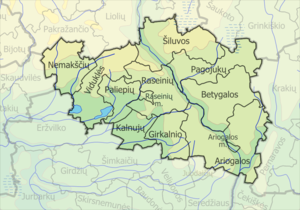 Šaltinis: www.wikipedia.org 4.1. Vidutinis metinis gyventojų skaičius ir sudėtisKaip matome iš pateiktų statistinių duomenų, pensinio amžiaus gyventojai Raseinių rajono savivaldybėje sudaro 24,20proc., vaikai – 15,53 proc., duomenų apie darbingo amžiaus asmenų su negalia skaičių Savivaldybė neturi galimybių pateikti.4.2. Gyventojų socialinių paslaugų poreikius sąlygojantys veiksniaiDidėjančiam socialinių paslaugų poreikiui įtakos turėjo ne tik rajono Savivaldybės socialinė ekonominė ir demografinė situacija, bet ir kiti  įvairūs veiksniai. Vienas iš jų – gyventojų senėjimo procesas:Gyventojų skaičius pagal amžių2019metus lyginant su 2010 metais, rajono Savivaldybėje padidėjo senyvo amžiaus gyventojų: nuo 85 amžiaus ir vyresnių gyventojų padaugėjo 276. Senėjant visuomenei, socialinių paslaugų poreikis auga. Kitas svarbus paslaugų poreikio didėjimo veiksnys yra asmenys, kuriems nustatyti specialieji poreikiai.Neįgaliųjų skaičiaus lentelėStebint paskutinių dvejų metų tendencijas, akivaizdu, kad asmenų, kuriems nustatytas specialiųjų poreikių lygis, skaičius yra mažėjantis. Tai sąlygoja  valstybės vykdoma politika dėl specialiųjų poreikių nustatymo. Vadovaujantis LR socialinės apsaugos ir darbo ministro ir LR sveikatos apsaugos ministro 2018 m. gruodžio 27 d. įsakymu Nr. A1-765/V-1530 „Dėl specialiojo nuolatinės slaugos, specialiojo nuolatinės priežiūros (pagalbos),  specialiojo lengvojo automobilio įsigijimo ir jo techninio pritaikymo išlaidų kompensacijos poreikių nustatymo, tvarkos aprašo patvirtinimo“ nuo 2019 m. sausio 1 d. keitėsi specialiųjų poreikių nustatyto tvarka. Nuo 2019 m. liepos 1 d. į specialiųjų poreikių nustatymo procesą, asmenims, sukakusiems senatvės pensijos amžių, yra įtrauktos savivaldybių administracijos, kurios užpildo asmens veiklos ir gebėjimo dalyvauti įvertinimo klausimyną.	Atsižvelgiant į praėjusių metų veiklos rezultatus ir vertinant gyventojų socialinių paslaugų poreikį pastebėta, kad besikreipusiųjų dėl paslaugų skaičius (dienos socialinė globa asmens namuose, pagalba į namus, socialinių įgūdžių ugdymas ir palaikymas) ir suteiktų paslaugų skaičius, t. y. patenkintas poreikis yra santykinai vienodas. Socialinių paslaugų poreikius sąlygojantys veiksniai yra visuomenėje vykstantys senėjimo procesai, ekonominės, socialinės sąlygos, nedarbas.	Raseinių socialinių paslaugų centras (toliau – centras) neįgaliuosius aprūpina techninėmis pagalbos priemonėmis ir teikia transporto paslaugas. 	2019 m. išduotų techninės pagalbos priemonių skaičius mažesnis nei 2018  metais. Centras nuomoja slaugos lovas, o tai taip pat prisideda prie techninės pagalbos priemonių poreikio geresnio patenkinimo. Šios paslaugos poreikį sąlygoja prastėjanti visuomenės sveikata, patirtos traumos, taip pat įtakoja ir senėjimas, kadangi nemaža besikreipiančiųjų technikos yra pagyvenę ir senyvo amžiaus asmenys. Paklausa 2019 m. pagal laukiančiųjų eilę išlieka neįgaliųjų vežimėliams, čiužiniams nuo pragulų ir vaikštynėms.	Išduotos techninės pagalbos priemonės vedamos į SPIS sistemą, tai padeda kontroliuoti techninės pagalbos priemonių grąžinimą.	 Transporto paslaugų poreikį sąlygoja tai, kad centras turi tris specialiosios paskirties mikroautobusus, pritaikytus vežioti neįgaliuosius, todėl šios paslaugos poreikio patenkinimas taip pat yra geresnis, kokybiškesnis ir didesnis. 2019 metais transporto paslaugų suteikta 103 asmenims.	Planuojant ir vykdant neįgaliųjų integraciją į visuomenę,  gyventojams, kuriems nustatytas nedarbingumo procentas ar specialieji poreikiai, reikalingos įvairios socialinės paslaugos. 	 Socialinės paslaugos reikalingos rizikos grupės šeimoms (asmenims).	Šeimų, patiriančių socialines rizikas ir jose augančių vaikų skaičius Kaip matome iš pateiktų duomenų, šeimų, patiriančių riziką, skaičius 2019metais lyginant su 2018 m. nežymiai sumažėjo, deja, šeimos nėra labai motyvuotos keisti savo elgesį ir spręsti problemas. Specialistai socialiniam darbui moko, pataria, skatina bei padeda kuo efektyviau spręsti iškilusias problemas įtraukiant pačius šeimų, patiriančių riziką, narius ir kitus galinčius padėti asmenis, teikia kitas bendrąsias socialines paslaugas seniūnijų gyventojams.  	Šeimos, patiriančios riziką, dažnai piktnaudžiauja alkoholiu, dėl socialinių įgūdžių stokos jos nemoka ir negali tinkamai prižiūrėti savo vaikų. Pasitaiko atvejų, kai valstybės gaunama parama panaudojama ne šeimos interesams. Šeimos, patiriančios riziką, dažnai keičia gyvenamąją vietą, tai apsunkina jų lankymą, darbo organizavimą su šeima. Darbus apsunkina dar ir tai, kad kai kurios šeimos nenori suprasti turinčios problemų, kartais paslaugų atsisako, nevertina arba paslaugas supranta kaip visų darbų atlikimą už juos.  2019 metais Raseiniuose veikė dvylika nevyriausybinių organizacijų vaikų dienos centrų, tai Lietuvos Raudonojo kryžiaus draugijos Raseinių rajono komiteto, Užkalnių kaimo bendruomenės, kaimų bendruomenės „Steponkaimis", kaimų bendruomenės „Betygala", visuomeninės organizacijos Pašešuvio kaimo bendruomenės, Žaiginio bendruomenės „Bitupis", VšĮ „Ariogalos tėkmė", kaimų bendruomenės „Saugailiai", Viduklės Maltiečių vaikų dienos centras, Sargelių bendruomenės centras, Paupio kaimų bendruomenės centrasir vienas VšĮ Raseinių socialinių paslaugų centro Vaikų dienos užimtumo centras.	Raseinių socialinių paslaugų centro Vaikų dienos užimtumo centras (toliau – Vaikų dienos užimtumo centras) plėtė savo veiklą Nemakščių miestelyje. Per 2019 m. Vaikų dienos užimtumo centre Raseiniuose bei Nemakščių filiale socialinės paslaugos suteiktos 120 vaikų,  nuo 6 iki 16 metų amžiaus. Dėl įvairių priežasčių (pasikeitus gyvenamosios vietos, mokymosi vietos, centro nelankymas ir pan.)  paslaugų teikimas nutrauktas 9 vaikams, paslaugos naujai paskirtos 32 vaikams.	Vaikų dienos užimtumo centras teikia šias paslaugas: informavimo; konsultavimo; tarpininkavimo; sociokultūrinės: pamokų ruoša, meninių įgūdžių lavinimo užsiėmimai (piešimas,  origami lankstymas, dekupažas, rankdarbiai), muzikos užsiėmimai, mąstymą lavinantys žaidimai, teminės diskusijos, šventiniai renginiai, išvykos, ekskursijos, fizinį aktyvumą skatinantys užsiėmimai, prevencinių, edukacinių filmų peržiūra ir aptarimas; socialinių įgūdžių ugdymo ir palaikymo: užsiėmimai pagal gyvenimo įgūdžių ugdymo ir prevencijos programas, psichologo vedami įgūdžių ugdymo užsiėmimai (savęs pažinimo, bendravimo, psichosocialinių įgūdžių formavimo).	Lietuvos Respublikos socialinės apsaugos ir darbo ministerija konkurso tvarka iš valstybės biudžeto lėšų finansavo vaikų dienos centrus, kuriame dalyvavo Raseinių socialinių paslaugų centras su projektu „Raseinių socialinių paslaugų centro Vaikų dienos užimtumo centro sociokultūrinių paslaugų gerinimas.“ Šis projektas skirtas vaikų centro lankytojų sociokultūrinės veiklos gerinimui ir užtikrinimui, projekto vertė 10,5 tūkst. Eur. Šio projekto lėšomis Vaikų dienos užimtumo centro lankytojai nuo 2019 m. balandžio 14 d. gavo  maitinimą, įsigijo medžiagas ir priemones muilo gamybai, atvirukams, vyko į ekskursijas.	Rajono savivaldybėje trūksta vaikų užimtumo dienos centrų kaimiškose vietovėse, kuriuos galėtų lankyti vaikai, augantys šeimose, patiriančiose socialinę riziką. Centruose būtų sprendžiamos problemos, susijusios su vaikų priežiūra ir ugdymu, popamokiniu užimtumu, tokiu būdu vaikams išlieka galimybė augti biologinėje jo šeimoje, o ne būti apgyvendintiems institucijoje. 4.3. Kiti rodikliaiSocialinės paslaugos 2019 metaisSavivaldybėje 2019 m. veikė du neįgaliųjų dienos užimtumo centrai - VŠĮ Raseinių neįgaliųjų dienos užimtumo centras ir VŠĮ Raseinių dienos centras „Vilties takas“.  Vadovaujantis Raseinių rajono savivaldybės tarybos 2019 m. liepos 24 d. sprendimu Nr. TS-207 „Dėl pritarimo reorganizuoti viešąją įstaigą Raseinių neįgaliųjų dienos užimtumo centrą jungimo būdu prijungiant prie viešosios įstaigos Raseinių dienos centro „Vilties takas“, VšĮ Raseinių dienos centro „Vilties takas“ visuotinio dalininkų susirinkimo 2019 m. rugpjūčio 1 d. pritarimu „Dėl viešosios įstaigos Raseinių neįgaliųjų dienos užimtumo centro ir viešosios įstaigos Raseinių dienos centro „Vilties takas“ reorganizavimo jungimo būdu“ ir VšĮ Raseinių neįgaliųjų dienos užimtumo centro visuotinio dalininkų susirinkimo 2019 m. liepos 31 d. pritarimu „Dėl viešosios įstaigos Raseinių neįgaliųjų dienos užimtumo centro ir viešosios įstaigos Raseinių dienos centro „Vilties takas“ reorganizavimo jungimo būdu“ nuo 2020 m sausio 1 d. viešoji įstaiga Raseinių neįgaliųjų dienos užimtumo centras buvo prijungta prie VšĮ Raseinių dienos centro „Vilties takas“. Po reorganizacijos veikianti įstaiga vadinasi VšĮ Raseinių neįgaliųjų užimtumo ir paslaugų centras. Konsultavimo ir laikino apgyvendinimo paslaugas teikė Raseinių krizių centras. Įvairias socialines paslaugas teikė 12nevyriausybinių organizacijų, kurių veikla remiama  iš Lietuvos Respublikos bei rajono Savivaldybės  biudžetų. Vykdoma gyvenamosios aplinkos neįgaliesiems pritaikymo programa. 	5. Esamos socialinių paslaugų infrastruktūros savivaldybėje analizė	5.1. Socialinių paslaugų infrastruktūros išsidėstymas ir socialinių paslaugų teikimo savivaldybėje (seniūnijose) pakankamumo lygis Siekiant užtikrinti socialinių paslaugų prieinamumą socialiai pažeidžiamoms gyventojų grupėms, socialinės paslaugos  turi būti teikiamos kuo arčiau jų gyvenamosios vietos ir tolygiai paskirstytos visoje teritorijoje.Raseinių rajono savivaldybėje didelė dalis socialinių paslaugų įstaigų yra įsikūrusios Raseinių mieste  ir yra prieinamos Raseinių miesto gyventojams.  Šiluvos seniūnijoje  veikia Šiluvos neįgaliųjų globos bendrija, įrengusi neįgaliųjų užimtumo kambarį ir teikianti bendrąsias socialines  bei asmens higienos paslaugas. Kiekvienoje seniūnijoje dirba centro specialistai socialiniam darbui, organizuojantys socialines paslaugas bei teikiantys socialines paslaugas probleminėms šeimoms. Kai kurios nevyriausybinės organizacijos turi koordinatorius seniūnijose.Tinkamam socialinių paslaugų prieinamumui būtina socialines paslaugas decentralizuoti. Socialinių paslaugų teikimui panaudoti kaimų bendruomenių ar kitas socialinių paslaugų teikimui tinkamas patalpas. Bendruomeninės socialinės paslaugos nėra išvystytos.	5.2. Socialinės infrastruktūros būklė	Raseinių r. Blinstrubiškių socialinės globos namai (toliau – socialinės globos namai) -  įsikūrę buvusio savininko Blinstrubo dvaro teritorijoje. 1968 metais nugriovus senuosius pastatus pradėta naujų gyvenamųjų korpusų statyba. Pastatas priduotas 1970 metais. Teritorijoje, užimančioje 6,74 ha plotą, yra tvenkinys, sodas, parkas, kuriame ilsisi globos namų gyventojai. Socialinės globos namų kiemas tamsiu paros metu apšviečiamas automatiškai įsijungiančiomis lauko lempomis, pritvirtintomis prie pastato. Gyventojų saugumui užtikrinti įrengta visą socialinės globos namų teritoriją stebinti vaizdo kamerų sistema. Raseinių rajono savivaldybė 2019 m. perdavė socialinės globos namams valdyti, naudoti ir disponuoti pasitikėjimo teise namą, esantį Raseinių rajone, Gabšių kaime, Liepų g. 2, kuriame bus steigiami grupinio gyvenimo namai, pritaikyti asmenims su proto ir/ar psichine negalia, pateikta pirminė paraiška grupinių gyvenimo namų, skirtų gyventi iki 10suaugusių asmenų su proto/psichine negalia, steigimui Raseinių r. sav., Raseinių sen., Gabšių k. Socialinės globos namų, pagal veiklų klasifikaciją, pagrindinė veiklos rūšis – stacionari pagyvenusių ir neįgalių asmenų globos veikla (kodas 87.30.00).	Socialinės globos namai savo veikloje vadovaujasi Raseinių rajono savivaldybės tarybos sprendimais ir kitais teisės aktais: 2014 m. vasario 27 d. sprendimu Nr.(1.1) TS-39 „Dėl planinio vietų skaičiaus patvirtinimo Raseinių r. Blinstrubiškių socialinės globos namuose“; 2015 m. lapkričio 26 d. sprendimu Nr. TS-333 „Dėl Raseinių r. Blinstrubiškių socialinės globos namų nuostatų patvirtinimo“; 2018 m. spalio 25 d. sprendimu Nr. TS-332 „Dėl didžiausio leistino pareigybių skaičiaus nustatymo Raseinių r. Blinstrubiškių socialinės globos namuose“;  2019 m.  lapkričio 28 d. sprendimu Nr. TS-333 „Dėl Raseinių r. Blinstrubiškių socialinės globos namų maitinimo išlaidų ir išlaidų medikamentams, patalynei ir aprangai finansinių normatyvų patvirtinimo“,  kuriuo patvirtintas paros maitinimo išlaidų normatyvas vienam globotiniui – 3,85 Eur, paros išlaidų medikamentams normatyvas vienam globotiniui – 0,80 Eur, išlaidų aprangai ir patalynei normatyvas vienam globotiniui metams – iki 144,81 Eur; 2019 m. lapkričio 28 d. priimtu sprendimu  Nr. TS-336 „Dėl Raseinių r. Blinstrubiškių socialinės globos namuose teikiamų socialinės globos paslaugų kainos patvirtinimo“, nuo 2020 m. sausio 1 d. nustatyta socialinės globos paslaugų kaina suaugusiam asmeniui su negalia ir senyvo amžiaus asmeniui - 688,00 Eur, o  suaugusiam asmeniui su sunkia negalia ir senyvo amžiaus asmeniui su sunkia negalia - 810,00 Eur.    	Socialinės globos namuose socialinę globą teikiančio personalo struktūra yra suformuota, atsižvelgiant į asmenų skaičių, jų specialiuosius poreikius ir turimą negalią. Socialinės globos namuose dirba kvalifikuota specialistų komanda, turinti tinkamas profesines kompetencijas dirbti su senyvo amžiaus asmenimis ir suaugusiais asmenimis su negalia. 2019 m. gruodžio 31 d. globos namuose gyveno 207 gyventojai. Iš jų 166 asmenys finansuojami iš savivaldybių lėšų (Raseinių r. – 101; Kauno -10 ; Kaišiadorių r. - 9; Jonavos r. –1; Tauragės r.- 7; Šiaulių r.- 11; Kelmės r. – 14;  Kėdainių – 4;  Klaipėdos – 2; Vilniaus – 2;  Panevėžio – 4;  Marijampolės -  1;). 	 Per 2019 m. ilgalaikei socialinei globai atvyko - 47 asmenys. Trumpalaikei socialinei globai atvyko - 12 asmenų. Globos namuose gyvena 41 asmuo, kuris yra vienišas, t. y.  neturi vaikų, artimųjų arba jų nelankomi. Gyventojų amžius nuo 19 iki 98 metų. 138 globos namų gyventojai turi sunkią negalią, t. y. jiems nustatytas didelių specialiųjų poreikių lygis arba darbingumo lygis iki 25 proc. Specialieji poreikiai nustatyti 111 gyventojų: 97 – didelių specialiųjų poreikių lygis, 14 – vidutinių specialiųjų poreikių lygis	 Raseinių pagalbos šeimai namai. 2015 metais įsikūrė moderniame pastatų komplekse. Jame įrengti 6 kotedžiniai butai. Butuose yra visi reikalingi baldai ir buitinė technika. Įstaiga turi renginių salę. Šiuo metu butuose veikia keturios šeimynos. Juose gyvena po aštuonis tėvų globos netekusius vaikus. Sumažėjus apgyvendinamų vaikų skaičiui, Raseinių rajono savivaldybės tarybos 2018 m. kovo 22 d. sprendimo Nr. TS-84 „Dėl globos centro veiklos ir vaiko budinčio globotojo vykdomos priežiūros organizavimo Raseinių rajono savivaldybėje tvarkos aprašo patvirtinimo“ 2 punktu, laisvame bute įsteigtas padalinys Globos centras. Jame teikiamos socialinės paslaugos vaikui, globėjui (rūpintojui), budinčiam globotojui, įtėviui ar vaiko tėvams, siekiant grąžinti vaiką į šeimą, vykdomi mokymai pagal globėjų ir įtėvių mokymų programas. Likusiose laisvose patalpose numatoma teikti socialinės priežiūros paslaugas motinoms su vaikais. Patalpos atitinka higienos normų reikalavimus. Teritorija aptverta, įrengti sporto aikštynai, stebėjimo kameros, apšvietimas. Įstaiga turi daržo sklypą, sodą. Baigta tvarkyti įstaigos teritorija.Viešoji  įstaiga Raseinių neįgaliųjų užimtumo ir paslaugų centras (toliau – neįgaliųjų centras) įsikūręs dviejuose pastatuose: Kalnų g. 15 A, Raseiniai ir  V. Kudirkos g. 6, Raseiniai. Įstaigos infrastruktūra (pastatai, baldai, įranga ir pan.) yra iš dalies atnaujinta: po renovacijos 2013-2016 m. yra įsigyta naujų baldų ir įrangos. Labiausiai nusidėvėjusi yra kompiuterinė technika, todėl ją būtina atnaujinti. Tam ieškoma finansavimo šaltinių. Kasmet neįgaliųjų centras aptarnauja apie 250 asmenų. Jiems teikiamos informavimo, konsultavimo, asmens higienos ir priežiūros, kineziterapijos, socialinių įgūdžių ugdymo ir palaikymo paslaugos. Pagal lankytojų poreikius nuolat atnaujinamas, praplečiamas teikiamų paslaugų asortimentas.2010-2013 m. įgyvendintas projektas „Nestacionarių socialinių paslaugų infrastruktūros plėtra Raseinių rajono savivaldybėje (VšĮ Raseinių neįgaliųjų dienos užimtumo centro modernizavimas)“ pagal 2007-2013 m. Sanglaudos skatinimo veiksmų programos II prioriteto „Viešųjų paslaugų kokybė ir prieinamumas: sveikatos, švietimo ir socialinės infrastruktūra“ VP3-2.4-SADM-01-R priemonę „Nestacionarių socialinių paslaugų infrastruktūros plėtra“. Įgyvendinant projektą prie esamo pastato pastatytas dviejų aukštų su cokoline dalimi priestatas (bendras plotas 700 m2). Įsigyti baldai bei įranga socialinės globos paslaugoms teikti.2013 m. pradėtos teikti socialinės globos paslaugos. Neįgaliųjų centras socialinės globos paslaugas vienu metu gali teikti 16 asmenų. Asmenys gali naudotis dienos ir trumpalaikės socialinės globos paslaugomis. Šių paslaugų teikimui 2014 metais buvo gautos licencijos. Nuo 2019 m. vidurio planuojama pradėti teikti ilgalaikės socialinės globos paslaugas.2019 metais socialinės globos paslaugomis pasinaudojo 26 asmenys. Nuo 2019 metų liepos mėnesio pradėtos teikti ilgalaikės socialinės globos paslaugos. Visi įstaigos gyventojai buvo su sunkia negalia.Asmenys su sunkia negalia už socialinės globos paslaugas moka pagal Socialinės globos paslaugų teikimo ir lėšų kompensavimo sutartis. Mokėjimą sudaro 80 proc. pensijos ir 100 proc. slaugos ar priežiūros (pagalbos) tikslinės kompensacijos. Likusi socialinės globos paslaugų kainos dalis apmokama iš Lietuvos Respublikos valstybės biudžeto specialiųjų tikslinių dotacijų savivaldybių biudžetams socialinei globai asmenims su sunkia negalia teikti skirtų lėšų. Socialinės globos kainas tvirtina visuotinis centro dalininkų susirinkimas. Vadovaujantis 2019 m. spalio 15 d. visuotinio dalininkų susirinkimo protokolu Nr. (1.5)DS-11 nuo 2020 m. sausio 1 d. taikomos šios socialinės globos kainos: Ilgalaikė (trumpalaikė) socialinė globa senyvo amžiaus ir suaugusiems asmenims su sunkia negalia – 910,00 Eur.Ilgalaikė (trumpalaikė) socialinė globa senyvo amžiaus ir suaugusiems asmenims su negalia – 780,00 Eur.Neįgaliųjų centro socialinės globos skyriuje gyventojai apgyvendinti erdviuose, visus higieninius reikalavimus atitinkančiuose kambariuose. Prie kambarių įrengti neįgaliesiems pritaikyti higienos kambariai. Gyvenamajame korpuse taip pat įrengta erdvi vonia su keltuvu.		Globos skyriaus gyventojai gauna visą reikalingą specialistų priežiūrą bei pagalbą. Kadangi didžioji dauguma gyventojų yra sunkios sveikatos būklės, kuriems nustatytas nuolatinės slaugos poreikis, jiems teikiamos slaugos paslaugos. 2016 metais buvo gauta sveikatos priežiūros paslaugų licencija ir pradėtos teikti bendrosios praktikos slaugytojo paslaugos. Stipresnės sveikatos gyventojai gali dalyvauti užimtumo, sveikatinimo bei kultūrinėje veikloje, žiūrėti televizorių, skaityti knygas, spaudą, užsiimti kita mėgstama veikla.Aktyviai veiklą vykdo neįgaliųjų centro kabinetas Ariogalos mieste. Ten neįgaliesiems ir jų šeimų nariams teikiamos informavimo, konsultavimo, atstovavimo paslaugos, surenkami ir į neįgaliųjų centrą skalbimui atvežami sunkesnėmis buitinėmis sąlygomis gyvenančių neįgaliųjų skalbiniai.Įstaiga įgyvendina įvairius projektus. 2019 m. buvo gautas Sporto rėmimo fondo finansavimas projektui „Aktyvi fizinė veikla – geros savijautos garantas“. Projekto veiklos tęsiamos ir 2020 metais. 2020 metų pradžioje pateikta paraiška LR švietimo, mokslo ir sporto ministerijai aktyvaus fizinio judėjimo projektui „Patirkime judėjimo džiaugsmą“.Įstaiga taip pat yra gavusi Sveikatos rėmimo specialiosios programos finansavimą projektui „Padedu sau – padedu kitiems“. Projekto metu organizuojami sveikatingumo užsiėmimai.Centras dalyvauja Socialinės apsaugos ir darbo ministerijos Europos socialinio fondo agentūrai pateikto projekte „Nuo globos link galimybių: bendruomeninių paslaugų plėtra“. Projekto metu bus organizuojama Socialinių dirbtuvių paslauga 10 proto ir (ar) psichinę negalias turintiems asmenims.Centro patalpose adresu: V. Kudirkos g. 6, Raseiniai yra įsikūrusios skaitlingiausios nevyriausybinės organizacijos. Joms skirti kabinetai, organizacijų nariai gali naudotis visomis neįgaliųjų centro teikiamomis paslaugomis. Mažiau skaitlingos nevyriausybinės organizacijos atskirų patalpų neturi, tačiau veiklą vykdo ir renginius organizuoja neįgaliųjų centre. Ieškoma patalpų naujai besikuriančioms nevyriausybinėms organizacijoms.	Biudžetinė įstaiga Raseinių socialinių paslaugų centras. Centras savo veiklą naujai renovuotame pastate pradėjo nuo 2011 m. spalio 18 d. Pastatas pritaikytas ne tik dirbančiųjų, bet ir klientų poreikiams (neįgaliesiems įrengtas keltuvas). Centras vadovaudamasis Raseinių rajono savivaldybės tarybos 2017 m. rugpjūčio 24 d. sprendimu Nr. TS-294 ,,Dėl Viešosios įstaigos Raseinių socialinių paslaugų centro pertvarkymo į biudžetinę įstaigą Raseinių socialinių paslaugų centrą“,  nuo 2018 m. sausio 1 d. įgijo biudžetinės įstaigos teisinę formą. Centro pagrindinis tikslas yra tenkinti Raseinių rajono gyventojų viešuosius interesus, teikti socialines ir sveikatos priežiūros paslaugas bendruomenės nariams, vykdyti kitą visuomenei naudingą veiklą, kuri nėra draudžiama įstatymais.	Centre be Integralios pagalbos skyriaus, Pagalbos šeimai skyriaus, administracijoje įsikūręs Vaikų dienos užimtumo centras, kurio tikslas teikti sociokultūrines paslaugas vaikams, užtikrinant jiems laisvalaikio užimtumą. Nuo 2018 m. Raseinių socialinių paslaugų centre pradėjo veikti bendruomeniniai šeimos namai, Raseinių rajono savivaldybė įgyvendina projektą „Kompleksiškai teikiamos paslaugos Raseinių rajono savivaldybėje“ Nr. 08.4.1-ESFA-V-416, kuris finansuojamas pagal 2014-2020 m. Europos Sąjungos fondų investicijų veiksmų programos 8 prioriteto „Socialinės įtraukties didinimas ir kova su skurdu“ įgyvendinimo priemonę Nr. 08.4.1-ESFA-V-416 „Kompleksinės paslaugos šeimai“. Projekto tikslas - sudaryti sąlygas Raseinių rajono savivaldybės šeimoms gauti kompleksiškai teikiamas paslaugas, užtikrinant paslaugų prieinamumą kuo arčiau šeimos gyvenamosios vietos, siekiant įgalinti šeimą įveikti iškilusias krizes bei derinant šeimos ir darbo įsipareigojimus, kad šeima gyventų visavertį gyvenimą, skatinant tėvų atsakomybę ugdant, auginant, prižiūrint savo vaikus. Nuo 2019 m. rugsėjo mėn. šiuo projektu pradėta  teikti asmeninio asistento paslauga. Asmeninio asistento paslauga - atsižvelgiant į individualius asmens poreikius, asmeniui suteikiama individuali pagalba namuose ir viešojoje aplinkoje (palydint ir komunikuojant), kuri padėtų gyventi bendruomenėje ir integruotis į ją, neleistų izoliuoti asmens nuo bendruomenės ir skatintų savarankiškumą, būtiną kasdieniame gyvenime. Teisę į asmeninio asistento paslaugas turi asmenys nuo 16 metų, kuriems Neįgaliųjų socialinės integracijos įstatymo nustatyta tvarka nustatytas neįgalumo lygis arba darbingumo lygis dėl fizinės (judėjimo, regos, klausos, vidaus organų sutrikimai) ir (ar) kompleksinės negalios, kuri visiškai arba vidutiniškai apriboja jų veiklą, dalyvavimą (orientuotis, judėti, dirbti bei savarankiškai tvarkyti asmeninį ir socialinį gyvenimą), ir kuriems reikalinga kitų asmenų pagalba. Per praėjusius metus šią paslaugą gavo  4 asmenys. 	Nuo 2016 m. gegužės 17 d. centras vėl pradėjo vykdyti projektą „Integralios pagalbos į namus teikimo Raseinių rajone“ Nr. 08.4.1-ESFA-V-418-01-0004. Šio projekto trukmė 2016 – 2020 m., projekto vertė  - 558 000,00 Eur. 2019 m. rugsėjo mėn. buvo gautas šio projekto papildomas finansavimas 111 600,00 Eur. Bendra šio projekto vertė yra 669 000, 00 Eur. Su gautu papildomu finansavimu planuojama projektą tęsti iki 2020-04-30. 2020 m. vasario mėn. Lietuvos Respublikos socialinės ir darbo apsaugos ministerijai radus galimybę skirti papildomą finansavimą 2014 -2020 metų Europos Sąjungos fondų investicijų veiksmų programos 8 prioriteto ,,Socialinės įtraukties didinimas ir kova su skurdu“ įgyvendinimo priemonės ,,Integrali pagalba į namus“ projektui įgyvendinti yra skiriamas papildomas finansavimas. Šiam projektui papildomai yra skiriama 397 840,00 Eur Europos Sąjungos fondų lėšų. Projektas bus pratęstas iki 2021-10-31. Viso projekto vertė – 1 067 440,00 Eur.	Projekto tikslas – sukurti ir plėtoti integralios pagalbos (socialinės globos ir slaugos paslaugų) namuose modelį Raseinių rajone, siekiant teikti kompleksinę pagalbą neįgaliems ir senyvo amžiaus asmenims, vaikams su sunkia negalia bei padėti šeimos nariams, prižiūrintiems savo artimuosius, derinti šeimos ir darbo įsipareigojimus. 2019 m. slaugos paslaugos suteiktos 86 asmenims. Iš jų: 69 moterims ir 17 vyrų, iš kurių: 2 vaikams su sunkia negalia. Slaugos paslaugų asmens namuose poreikis vis didėja ir jos suteikiamos vis daugiau paslaugų gavėjų, kadangi apjungiant slaugos ir socialines paslaugas, neįgalaus asmens ir jį prižiūrinčių artimųjų poreikiai yra labiau patenkinti. Keičiasi neįgalaus asmens ir jo artimųjų požiūris į tai, jog slaugos paslaugas asmens namuose gali suteikti ne tik Pirminės sveikatos priežiūros centrai, bet ir integralios pagalbos specialistai.	Projektas „Vaikų svajonės“ pradėtas 2010 m. kaip savanoriška veikla, siekiant išpildyti sudėtingomis socialinėmis sąlygomis gyvenančių vaikų svajones, padrąsinti vaikus tikėti savo svajonėmis ir jų siekti. Centras kiekvienais metais prisideda prie šio projekto. Projekto veikla yra pagrįsta savanoriškumo principu: visi jį organizuojantys žmonės, projekto partneriai ir šiais vaikais besirūpinantys savivaldybių socialiniai centrai, projekte dalyvauja savanoriškai bei neatlygintinai, projekto įgyvendinimui aukodami savo asmeninį laiką ir kitus išteklius. Centras padedamas gerų žmonių iš visos Lietuvos 2019 m. išpildė 240 vaikų, gyvenančių Raseinių miesto ir rajono seniūnijose, svajones. Geros valios žmonėms pasiūlyta atvykti asmeniškai įteikti dovaną ar atsiųsti ją paštu. 	Centras, siekdamas geriausių veiklos rezultatų, bendradarbiauja su įvairiomis organizacijomis ir įstaigomis, nuolat dalyvauja įvairioje projektinėje veikloje, konkursuose, renginiuose, ieško būdų, kaip pritraukti finansavimą, parodyti ir pristatyti save.	    6. Savivaldybės galimybių teikti socialines paslaugas ir socialinių paslaugų poreikio įvertinimas 	6.1. Savivaldybės organizuojamų socialinių paslaugų analizė 	      6.1.1. Socialinė globaLikusiems be tėvų globos vaikams ilgalaikės ir trumpalaikės socialinės globos paslaugas teikia Raseinių pagalbos šeimai namai, vietų ilgalaikės socialinės globos įstaigose pakanka. Suaugę asmenys su  negalia, senyvo amžiaus asmenys.   Ilgalaikės ir trumpalaikės socialinės globos paslaugas teikia Raseinių r. Blinstrubiškių socialinės globos namai, kurie nuo 2010 m. liepos 1 d. buvo perduoti iš apskrities pavaldumo į Savivaldybės pavaldumą (atskirais atvejais – kitų apskričių analogiškos įstaigos). Pasikeitus apmokėjimo už stacionarias socialinės globos paslaugas tvarkai (už paslaugas apmokama iš įvairių šaltinių: asmens pajamų, valstybės tikslinės dotacijos – asmenims su sunkia negalia bei Savivaldybės biudžeto lėšų), vietų Raseinių r. Blinstrubiškių socialinės globos namuose pakanka. Per 2019metus ilgalaikės globos paslaugos buvo teikiamos 181 asmenims. Trumpalaikės socialinės globos paslaugas gavo 32 Raseinių rajono savivaldybės gyventojų. Socialinės globos namuose apgyvendinami asmenys, kuriems nebegalima socialinių paslaugų teikti jų namuose arba, kai tos paslaugos yra neefektyvios.2019 metų vasarą ilgalaikės (trumpalaikės) socialinės globos paslaugos neįgaliesiems ir pagyvenusiems asmenims pradėtos teikti VšĮ Raseinių neįgaliųjų užimtumo ir paslaugų centre. Neįgaliųjų centre esančių socialinės globos vietų skaičius praplėstas iki 20. 2020 metų sausio mėnesį po reorganizacijos pasikeitus įstaigos duomenims buvo atnaujintos socialinės globos bei asmens sveikatos priežiūros paslaugų licencijos.Ne visiems vienišiems seniems žmonėms ir neįgaliesiems būtina stacionari globa. Skatinant neįgaliųjų šeimos narių norą suderinti šeimos ir darbo įsipareigojimus, nuo 2008 metų  Raseinių socialinių centras pradėjo teikti dienos socialinės globos asmens namuose paslaugas, kurios nuolat yra plečiamos. 2019 metais dienos socialinė globa asmens namuose buvo suteikta 134 asmenims. 	        6.1.2. Socialinė priežiūra6.1.2.1. Pagalbos į namus paslaugos. Tai namuose teikiamos paslaugos asmenims, kurie dėl amžiaus, negalios, šeiminės padėties, silpnos sveikatos ar kitų gyvenimo sunkumų negali tinkamai pasirūpinti savimi buityje, gyventi pilnaverčio gyvenimo ir jiems reikalinga kito asmens pagalba.2019 m. pagalbos į namus paslaugos suteiktos 83 asmenims. Iš jų 68 senyvo (pensinio) amžiaus asmeniui, 13 suaugusių (darbingo amžiaus) asmenų su negalia ir 2 vaikams su negalia. Iš jų 21 vyrui ir 62 moterims. 5 asmenys, kuriems bendrąsias socialines paslaugas ir socialinę priežiūrą yra veiksmingiau organizuoti pinigine forma, gavo pagalbą pinigais.6.1.2.2. Socialinių įgūdžių ugdymas ir palaikymas. Rizikos grupės šeimos ir vaikai. Socialinių įgūdžių ugdymas ir palaikymas. Socialinių įgūdžių ugdymo, palaikymo ir (ar) atkūrimo paslaugos teikiamos asmenims (šeimoms), siekiant stiprinti jų bendravimo gebėjimus (ieškant pagalbos, prisitaikant prie naujų situacijų, dalyvaujant visuomenės gyvenime, užmezgant ir palaikant ryšius su artimaisiais ir pan.).Kiekvienai šeimai, patiriančiai riziką, yra taikyta atvejo vadyba, kurios metu yra nuspręsta, ar šeimai yra reikalingos socialinės paslaugos, ar šeima yra pajėgi gyventi savarankiškai ir užtikrinti vaiko teises, ir teisėtus interesus. Šioms šeimoms yra taikoma atvejo vadyba, kurios tikslas - yra rasti geriausią problemos sprendimo būdą ir suteikti šeimai ir vaikui tokią pagalbą, kuri ne tik padėtų išspręsti vaiko ir šeimos problemas, bet ir sudarytų sąlygas šeimai ir vaikui patiems siekti reikiamų pokyčių, užtikrinančių vaiko saugumą, jo interesus. Atvejo vadybininkai sutelkia šeimą ir visus reikalingus specialistus dėl sunkios situacijos šeimoje. Taip užtikrinama prevencinė ir visapusiška pagalba.Per 2019 metus buvo suteiktos socialinių įgūdžių ugdymo, palaikymo ir (ar) atkūrimo paslaugos  254 šeimoms, patiriančioms riziką, bei 412 vaikų, augančių šiose šeimose. Atvejo vadybos procesas  per 2019 m. metus buvo inicijuotas 97 šeimoms, iš kurių 33 šeimoms yra užbaigta atvejo vadyba ir nutrauktos socialinių įgūdžių ugdymo, palaikymo ir (ar) atkūrimo paslaugos: 20 šeimų yra pajėgios gyventi savarankiškai bei užtikrinti vaiko teises ir teisėtus interesus, 2 šeimose nebeliko vaikų iki 18 metų, 7 šeimos išsikėlė gyventi į kitas savivaldybes, 4 šeimoms neteikiamos dėl kitų priežasčių. Per 2019 m. vaikų,  paimtų iš jiems nesaugios aplinkos, atvejų skaičius yra 80, iš jų yra vaikai, kurie buvo paimti iš šeimos keletą kartų per einamuosius metus. 28 vaikai buvo laikinai apgyvendinti pas giminaičius, 11 vaikų pas asmenis,  kurie susiję su  vaiku emociniais ryšiais, 21 vaikų globos institucijoje, 4 vaikai globos centre (pas budinčius globotojus), 1 vaikas sveikatos priežiūros įstaigoje, 14 vaikų liko gyvenamojoje vietoje, nes buvo atvykę asmenys, galintys pasirūpinti vaiku.Raseinių socialinių paslaugų centre  šiuo metu dirba 6 atvejo vadybininkai ir jiems talkina 19 socialinių darbuotojų, taip užtikrinamas efektyvus socialinis darbas ir kokybiškos socialinės paslaugos šeimoms, kurios patiria įvairius sunkumus. 2019 m. vienas socialinis darbuotojas vidutiniškai socialinių įgūdžių ugdymo, palaikymo ir (ar) atkūrimo paslaugas teikia nuo 12 iki 15 šeimų, patiriančių socialinę riziką. Socialinis darbuotojas socialinės priežiūros paslaugas teikė šeimos namuose, susitikdamas su šeima savo darbo vietoje ar kitoje įstaigoje, organizacijoje, padėdamas šeimai spręsti jos problemas, o susidarius krizinei situacijai šeimoje - su šeima bendravo daug intensyviau. Dažniausiai šeimoje vyrauja ne viena problema, o keletas, pvz.: piktnaudžiavimas alkoholiu, konfliktai, fizinis bei psichologinis smurtas šeimoje, seksualinis smurtas prieš vaikus, vaikų nepriežiūra, vaikų mokyklos nelankymas, gaunamų išmokų panaudojimas ne pagal paskirtį, nedarbas, įsiskolinimai už būstą ir kt., todėl labai svarbu darbą su šeima pradėti kuo anksčiau, kol susidariusių problemų spektras nėra toks didelis.2019 m. Raseinių socialinių paslaugų centras vykdė projektą ,,Pedikuliozės profilaktika bei dezinfekcijos priemonių įsigijimas“ Šio projekto tikslas - vykdyti pedikuliozės profilaktiką ir mažinti segamumą šia liga Raseinių rajono šeimoms, patiriančioms riziką, kurioms yra teikiamos socialinių įgūdžių ugdymo, palaikymo ir (ar) atkūrimo paslaugos, ugdant socialinių problemų turinčių šeimų higienos įgūdžius ir padedant įsigyti pedikuliozės profilaktikai ir gydymui reikalingas priemones bei įsigyjant dezinfekcijos priemones nuo kitų kenkėjų. 240 šeimų projekto dėka aprūpintos įsigytomis priemonėmis. Dirbant su šeimomis, labai svarbus komandinis darbas ir bendradarbiavimas su kitomis institucijomis, įstaigomis bei organizacijomis. Nuolat palaikomas ryšys su Valstybės vaiko teisių apsaugos ir įvaikinimo tarnybos prie Socialinės apsaugos ir darbo ministerijos Kauno apskrities vaiko teisių apsaugos skyriaus Raseinių rajono savivaldybėje darbuotojais, ugdymo įstaigų socialiniais pedagogais ir socialiniais darbuotojais, Raseinių pagalbos šeimai namų atstovais, policijos pareigūnais, sveikatos priežiūros įstaigų specialistais ir kt., kartu organizuojami bendri susirinkimai, kuriuose sprendžiami vaikų grąžinimo į šeimą ir paėmimo iš šeimos, socialinės globos (rūpybos) peržiūros ir kt. klausimai. Tačiau vis dar būtina stiprinti komandinį darbą, siekiant vaiko ir šeimos gerovės, aktyviau į pagalbos šeimai organizavimo ir teikimo procesą turėtų įsitraukti ir sveikatos priežiūros įstaigų specialistai, ypač dirbantys psichikos sveikatos priežiūros srityje, ugdymo įstaigų specialistai, policijos pareigūnai.Be socialinių įgūdžių ugdymo ir palaikymo, socialiniai darbuotojai atlieka ir išmokų kontrolės funkciją šeimoms, patiriančioms riziką.  2019 m. išlaidų kontrolė vykdyta 181 šeimai. 2019 m. socialinės išmokos (socialinės pašalpos, kompensacijos už kurą, išmokos už vaikus ir kt.) socialinės rizikos šeimoms/asmenims sudarė 534 036,23 Eur.    6.1.2.3. Laikinas apnakvindinimas. Krizių įveikimo pagalba.Lietuvos Raudonojo Kryžiaus draugijos Raseinių skyrius vykdo projektą „Socialinės priežiūros paslaugų plėtra Raseinių rajono savivaldybėje“, finansuojamą pagal Europos Sąjungos fondų investicijų veiksmų programos 8 prioriteto „Socialinės įtraukties didinimas ir kova su skurdu“, tai Raudonojo Kryžiaus Nakvynės namai. Ilgametė darbo patirtis ir kasdien draugiją aplankantys žmonės paskatino mus ieškoti sprendimų būdų, kad galėtume jiems padėti. Čia yra  laikinas nakvynės suteikimas asmenims, neturintiems gyvenamosios vietos, aprūpinimas būtiniausiomis higienos priemonėmis, rūbais, avalyne, kasdienių įgūdžių ugdymas ir palaikymas, vykdoma tarpininkavimas darbo paieškose. Dviem nakvynės namų gyventojams yra padėta surasti darbą. Vienas jau  dirba, kitas pradės dirbti. Taip pat teikiamos tarpininkavimo paslaugos (tapatybės kortelių išsiėmimas, gyvenamosios vietos deklaravimas, registracija pas gydytoją, pensininko pažymėjimo išėmimas ir kt.). Nakvynės namai savo veiklą pradėjo 2019 m. lapkričio mėn. Šiuo metu Nakvynės namuose gyvena 15 gyventojų,  per visą veiklos laikotarpį buvo 5 asmenys laikinai apnakvindinti (iki trijų parų). Teikiant socialinių įgūdžių ugdymo ir palaikymo paslaugas susiduriama su šeimomis, asmenimis, kurie turi priklausomybę nuo alkoholio. Siekdama padėti spręsti priklausomų asmenų nuo alkoholio problemą, Savivaldybė padengia gydymosi išlaidas.Savivaldybė įgyvendina „Kompleksiškai teikiamų paslaugų šeimai 2016-2019 m.“ projektą, kuriame dalyvauja penkios nevyriausybinės organizacijos ir teikia įvairias psichologines ir krizės įveikimo paslaugas.6.1.3.Bendrosios socialinės paslaugos.	      6.1.3.1. Informavimas, konsultavimas, tarpininkavimas bei atstovavimas. Šias paslaugas teikia seniūnijų  specialistai, socialiniai darbuotojai, socialinės biudžetinės bei viešosios įstaigos, Savivaldybės administracijos padaliniai, nevyriausybinės organizacijos. Labiausiai paplitusi ir pakankama socialinė paslauga. 6.1.3.2. Maitinimo organizavimas. Šią paslaugą teikia Raseinių socialinių paslaugų centras bei  Lietuvos Raudonojo Kryžiaus draugijos Raseinių rajono komitetas.Raseinių paslaugų centras2019 m. nemokamo maitinimo talonus skyrė38 asmenims už 1,54 tūkst. Eur   (talono vertė – 2,90 Eur). Paramą gavo asmenys, kurių yra nepakankamos pajamos, dėl neįgalumo, neteko darbingumo ar ligos, yra sunki materialinė padėtis. Maitinimo paslaugas teikia KB „Raseinių prekyba“. Kaip ir kiekvienais metais, kas mėnesį centras skiria 15 talonų Vaikų dienos užimtumo centrą lankantiems vaikams, pinigine išraiška tai sudaro 43,50 Eur per mėnesį. Karšta sriuba maitinami vieniši ir be pastovios gyvenamosios vietos esantys rajono gyventojai. Paslaugą teikia Lietuvos Raudonojo Kryžiaus draugijos Raseinių rajono komitetas. Kasdien valgo apie 40 skurdžiai gyvenančių asmenų. Raseinių rajono savivaldybės administracijos  Socialinės paramos skyrius, kartu su seniūnijų specialistais vykdo ES paramą maisto produktais tiekimo nepasiturinčioms šeimoms programą. Per 2019 metus paramą  maisto produktais gavo 4066asmenys.6.1.3.3. Transporto organizavimas. Transporto paslaugos teikiamos savo namuose gyvenantiems asmenims, kurie dėl amžiaus, negalios ar ligos, turi judėjimo negalią ir negali naudotis viešuoju ar individualiu transportu bei kurių suaugę vaikai, globėjas (rūpintojas) arba kiti šeimos nariai dėl objektyvių priežasčių negali suteikti jiems transporto paslaugos. Raseinių socialinių paslaugų centras transporto paslaugas teikia Raseinių socialiajai mokyklai bei organizuoja pavėžėjimą asmenims į dializių procedūras. Taip pat teikia vienkartinio pobūdžio transporto paslaugas, kurios teikiamos važiuoti į (iš) sveikatos priežiūros ir reabilitacijos įstaigas, Neįgalumo ir darbingumo nustatymo tarnybą prie Socialinės apsaugos ir darbo ministerijos, ortopedijos įmones, apsigyventi socialinės globos įstaigose, esant pagrįstam poreikiui – kitais tikslais. Transporto paslaugos yra mokamos – asmenys, kurių pajamos (vidutinės šeimos pajamos, tenkančios vienam šeimos nariui) didesnės už valstybės remiamų pajamų dvigubą dydį (244 Eur), įmonės, neįgaliųjų organizacijos, kiti neįvardinti fiziniai ir juridiniai asmenys už nuvažiuotą kilometrą moka 0,44 Eur. Įstaigos, įmonės, išlaikomos iš Savivaldybės biudžeto lėšų,– 0,29 Eur. Už automobilio stovėjimo (laukimo) valandą – 1,45 Eur, kai vykstama į kultūrinius renginius, seminarus, mokymus, sportines varžybas ir pan.Išimties atvejais, asmenims atitinkant Raseinių socialinių paslaugų centro specialiosios paskirties transporto organizavimo tvarkos aprašo nuostatas, transporto paslaugos teikiamos nemokamai. 2019 m. transporto paslaugos suteiktos 103 asmenims.2006 metų pabaigoje LR socialinės apsaugos ir darbo ministerijos Neįgaliųjų departamentas pagal panaudą  specialiąją transporto priemonę skyrė Lietuvos neįgaliųjų draugijos Raseinių skyriui. Rajono Savivaldybė 2007 m. nupirko specialios paskirties transporto priemonę „Vilties takui“. „Vilties tako“ lankytojams teikiamos nuolatinio pobūdžio transporto paslaugos atvykti į centre organizuojamą užimtumą neįgaliesiems.6.1.3.4.  Sociokultūrinės paslaugos. Paslaugas organizuoja nevyriausybinės organizacijos,  neįgaliųjų dienos užimtumo centrai.   Didžioji dalis sociokultūrinių paslaugų yra vykdomos per socialinės reabilitacijos paslaugų neįgaliesiems bendruomenėje projektus.	      6.1.3.5. Asmens higienos ir priežiūros paslaugų organizavimas. Asmens higienos ir priežiūros paslaugos koncentruojasi Raseinių mieste. Seniūnijų gyventojus ši paslauga pasiekia per specialistus socialiniam darbui, dirbančius seniūnijose.  Paslaugos savikaina (dėl vežiojimo) yra palyginti didelė, paslauga nėra lanksti ir prieinama tik nedidelei gyventojų daliai. Asmens higienos paslauga, kaip socialinė paslauga seniūnijose, beveik neteikiama (išskyrus Šiluvos seniūniją bei asmenis, kuriems asmens higienos paslauga teikiama kaip sudėtinė pagalbos namuose paslaugos dalis). Reikėtų organizuoti  asmens higienos ir priežiūros paslaugų teikimą  seniūnijose, tam panaudojant kaimų bendruomenėms skirtas patalpas.	      6.1.4. Kitos socialinės paslaugos   6.1.4.1Neįgaliųjų aprūpinimas techninės pagalbos priemonėmis. Teisę į techninės pagalbos priemonių gavimą reglamentuoja Lietuvos Respublikos socialinės apsaugos ir darbo ministro 2019 m. rugsėjo 11 d. įsakymas Nr. A1-517 „Dėl Lietuvos Respublikos socialinės apsaugos ir darbo ministro 2006 m. gruodžio 19 d. įsakymo Nr. A1-338 „Dėl neįgaliųjų aprūpinimo techninės pagalbos priemonėmis ir šių priemonių įsigijimo išlaidų kompensavimo tvarkos aprašo patvirtinimo pakeitimas“.  2019 m. buvo priimti 482 gyventojų prašymai techninės pagalbos priemonėms gauti. Techninės pagalbos priemonėmis buvo aprūpinti 526 Raseinių rajono gyventojai (į šį skaičių įeina ir asmenys, kurių prašymai buvo gauti 2018 m.), iš jų 189 techninės pagalbos priemonės buvo išduotos pakartotinai.	6.1.4.2 Būsto ir/ar gyvenamosios aplinkos pritaikymo programa. 2019 m. pritaikyti 6 būstai neįgaliesiems.  2019 m. būsto ir gyvenamosios aplinkos pritaikymo programai įgyvendinti buvo skirta iš Savivaldybės biudžeto 18,11 tūkst. Eur ir 18,80tūkst Eur valstybės biudžeto lėšų. Visos skirtos lėšos buvo  panaudotos. 2019 m. liko nepatenkinti 19 prašymų dėl būsto ir gyvenamosios aplinkos pritaikymo. 7. Socialinių darbuotojų ir socialinių darbuotojų padėjėjų skaičius savivaldybėje 	8. Ankstesnių metų socialinių paslaugų plano įgyvendinimo rezultatų trumpa apžvalga. 2020 metais socialinių paslaugų planas rengiamas tryliktą kartą. 2019metais atlikta socialinių paslaugų poreikio analizė, įvykdyta didelė dalis planuotų socialinių priemonių. III SKYRIUSUŽDAVINIAI IR PRIEMONIŲ PLANAS	9. Prioritetinės socialinių paslaugų plėtros kryptys: 	9.1. užtikrinti nestacionarių socialinių paslaugų kokybę ir plėtrą;	9.2. vystyti  socialinių paslaugų infrastruktūrą;               9.3. gerinti stacionarių socialinių paslaugų kokybę;	9.4. organizuoti neįgaliųjų integraciją į visuomenę.	10. Priemonių planas 	11. Regioninių socialinių paslaugų poreikis 2020m. Regioninių socialinių paslaugų  poreikis pagrįstas analize. 2019metais patenkinti 4 senyvo amžiaus bei suaugusių asmenų su negalia prašymai apsigyventi regioninėse stacionariose socialinės globos įstaigose. Vykdytas ilgalaikės socialinės globos tęstinumas 29 senyvo amžiaus asmenims bei  suaugusiems asmenims su negalia. Įvertinus, kad savivaldybėje teikiamos  dienos socialinės globos paslaugos asmens namuose ir prognozuojama, kad toliau mažės  norinčių apsigyventi stacionariose socialinės globos įstaigose, tačiau specializuotuose globos namuose poreikis nemažės, kadangi asmenims, turintiems psichikos susirgimų, paslaugos į namus ne visada veiksmingos. Planuojama, kad per 2020 metus bus gauta apie 4naujus prašymus apgyvendinti regioninėse, stacionariose socialinės globos įstaigose. Nuo 2019 m. sausio 1 d. keitėsi Socialinės apsaugos ir darbo ministerijos pavaldumo stacionarių socialinės globos įstaigų nuostatai, ir apgyvendinti bus galima tik tuos asmenis, kuriems nustatytas specialus nuolatinės slaugos ar nuolatinės priežiūros (pagalbos) poreikis. Eilės asmenų, pageidaujančių  apsigyventi atitinkamuose socialinės globos namuose, kurie pavaldūs LR socialinės apsaugos ir darbo ministerijai, sudaromos šalies mastu. Šiuo metu, aukščiau minėtoje eilėje, yra įrašyti 3 mūsų rajono gyventojai, laukiantys ilgalaikės socialinės globos paslaugų socialinės globos namuose.                                                                                         IV SKYRIUSFINANSAVIMO PLANAS	12. Socialinių paslaugų finansavimo šaltiniai		12.1. Socialinių paslaugų finansavimo šaltinių įvertinimas   2008 m. buvo skirta 635,76 tūkst. Lt valstybės biudžeto specialiosios tikslinės dotacijos socialines rizikas patiriančių šeimų priežiūrai  ir asmenų su sunkia negalia socialinei globai organizuoti. 2009 metais analogiškoms paslaugoms -777,1 tūkst. Lt, t. y. 141,34 tūkst. Lt daugiau, 2010 metais 808,46 tūkst. Lt,  2011 metams 953,0 tūkst. Lt, 2012 metais 888,9 tūkst. Lt, 2013 metais 1110,4 tūkst. Lt, 2014 metais 1612,3 tūkst. Lt, 2015 m. 503,9 tūkst. Eur (1739,87 tūkst. Lt), 2016 m. 569,8 tūkst. Eur, 2017 m. 788,6 tūkst. Eur, 2018 m. 903,8 tūkst. Eur, 2019 m. 849,1 tūkst. Eur, 2020 m. 1138,9 Eur.Pagrindinis socialinių paslaugų teikimo Raseinių rajono savivaldybėje finansavimo šaltinis – Savivaldybės, valstybės biudžetų lėšos,  paslaugų gavėjų lėšos, specialiųjų programų vykdymo lėšos. Nevyriausybinės organizacijos turi papildomų finansavimo šaltinių – organizacijų narių mokestį, savanorių darbą ir pan.	13. Socialinių paslaugų finansavimo iš Savivaldybės biudžeto būdai	14. Lėšos, reikalingos žmogiškųjų išteklių plėtrai 	Raseinių socialinių paslaugų centre socialinių darbuotojų kvalifikacijos kėlimui per metus vidutiniškai reikėtų 0,6 tūkst. Eur Savivaldybės lėšų. Socialiniams darbuotojams, dirbantiems su šeimomis, patiriančiomis socialines rizikas bei atvejo vadybininkams, supervizijų mokymams reikėtų 11,0tūkst. Eur valstybės biudžeto lėšų.	VšĮ Raseinių neįgaliųjų dienos užimtumo ir paslaugų centre socialinių darbuotojų kvalifikacijos kėlimui per metus vidutiniškai reikėtų 1,5 tūkst. Eur. Raseinių r. Blinbstrubiškių socialinės globos namų socialinių darbuotojų ir socialinių darbuotojų padėjėjų kvalifikacijos kėlimui planuojami 1,9 tūkst. Eur bei darbuotojų asmeninės lėšos.              15. Savivaldybės finansinių galimybių palyginimas su numatytų priemonių finansavimu. Savivaldybės organizuojamų socialinių paslaugų įvertinimas2019 m. Raseinių rajono savivaldybės socialinių biudžetinių įstaigų, viešųjų įstaigų, kurių dalininkė yra rajono Savivaldybė, numatytos priemonės visiškai finansuotos iš Savivaldybės biudžeto bei  didžiąja dalimi iš valstybės biudžeto lėšų. Rajono Savivaldybės finansinės galimybės atitinka įvertintus socialinių paslaugų poreikius.              Tačiau atlikta socialinių paslaugų poreikio skirtingoms žmonių socialinėms  grupėms analizė parodė, kad  2020metais reikės plėsti ir kitas socialinių paslaugų rūšis asmenims su proto ar psichine negalia. Raseinių rajono savivaldybė neturi tiek finansinių išteklių, kad visiems esamiems ir potencialiems socialinių paslaugų gavėjams galėtų užtikrinti kokybiškų socialinių paslaugų teikimą, todėl išskirtume šias  prioritetinės socialinių paslaugų plėtros kryptis:              - Pagalbos namuose paslaugos bei dienos socialinė globa asmens namuose.             - Socialinių įgūdžių ugdymas ir palaikymas šeimomis, patiriančiomis socialines rizikas ir juose gyvenantiems vaikams namuose ir institucijoje (vaikų dienos centrų steigimas).             Poreikis regioninėms  socialinėms  paslaugoms senyvo amžiaus asmenims ir asmenims su negalia  yra tenkinamas.V  SKYRIUSPLĖTROS VIZIJA IR PROGNOZĖ	16. Socialinių paslaugų plėtros vizijaSocialinių paslaugų tinklas bei socialinių darbuotojų darbo patirtis ir kompetencija užtikrins kokybiškas socialines paslaugas visų socialinių grupių  asmenims. Socialinių paslaugų kokybiškumas priklauso ir nuo asmenų, teikiančių socialines paslaugas, nes jie turėtų būti asmenys, turintys atitinkamų žinių, mokėjimų ir įgūdžių, motyvuoti ir aiškiai suprasti, kokius iššūkius kelia socialinis darbas, kaip profesija. Todėl būtina susitelkti ir daugiau investuoti į darbuotojų kvalifikacijos kėlimą. Paslaugos turi būti kompleksinės ir visapusiškos, todėl teikiant paslaugas, būtina derinti keletą paslaugų rūšių. Teikiant socialines paslaugas socialines rizikas patiriančioms šeimoms dažnai reikia derinti pedagoginę, socialinę, psichologinę pagalbą, todėl būtina, teikiant pagalbą asmenims, teikti ją kompleksiškai.	17. Prognozuojamos socialinės paslaugosNumatoma, kad rajono Savivaldybė organizuos ir teiks šias  paslaugas: - didės skaičius paslaugų, teikiamų šeimai ir vaikui, gerės jų kokybė; daugės vaikų užimtumo dienos centrų, jie steigsis seniūnijose; didės centruose besilankančių vaikų skaičius. Vyks tėvų mokymai, kuriuose bus pabrėžiama šeimos svarba vaikui, vaiko auklėjimo būdai ir metodai, tėvai turės galimybę įgyti psichologinių, edukacinių, sociologinių ir kitokių žinių.- bus išplėstos bei gerinama kokybė paslaugų, teikiamų  neįgaliems ir senyvo amžiaus  žmonėms; - senyvo amžiaus asmenims, neįgaliesiems paslaugos bus teikiamos kompleksiškai, teikiant dienos socialinės globos paslaugas derinant su sveikatos priežiūros paslaugomis;- teikti kompleksines paslaugas šeimoms: centre sukurti konsultavimo centrą, kuriame šeimos ir darbuotojai galėtų gauti visą metodinę pagalbą. Atlikti šeimos psichologinį, socialinį įvertinimą ir tuomet organizuoti darbą su šeimomis ir vaikais. Esant poreikiui komanda galėtų vykti į vietą ir suteikti pagalbą „čia ir dabar“;- centre įkurti metodinį centrą socialiniams darbuotojams, rengti mokymo programas jas įregistruoti ir mokyti socialinius darbuotojus.            18. Savivaldybės biudžeto augimo perspektyva ir numatomas pokytisSocialinėms paslaugoms skiriamų lėšų dalis kiekvienais metais turėtų didėti.VI SKYRIUS PLANO ĮGYVENDINIMO PRIEŽIŪRA	19. Išteklių prognozė ateinantiems 3 metams:	2020 -2023metais numatomi šie socialinių paslaugų finansavimo šaltiniai:- rajono Savivaldybės biudžeto lėšos – socialinių paslaugų finansavimui ir plėtrai, t. y. savarankiškajai savivaldybės funkcijai vykdyti;- valstybės biudžeto lėšos -  asmenų su sunkia negalia socialinei globai bei socialinės rizikos šeimų socialinei priežiūrai;- ES lėšos – integralios pagalbos  bei asmeninio asistento paslaugų teikimui;- kokybiškai įstaigos veiklai, socialinių paslaugų plėtrai ir kokybei užtikrinti būtinas socialinių darbuotojų skaičiaus augimas bei lėšų, skiriamų socialinėms paslaugoms, didinimas. 	20. Siūlomos plėsti regioninės socialinės paslaugos, jų rūšys ir prognozuojamas mastas	21. Socialinių paslaugų plano įgyvendinimo priežiūros vykdytojai   Raseinių rajono socialinių paslaugų plano įgyvendinimo priežiūros vykdytojai yra Raseinių rajono savivaldybės administracijos direktorius bei Socialinės paramos skyrius.	22. Socialinių paslaugų plano įgyvendinimo priežiūros etapai ir  įvertinimo rezultatai	Raseinių rajono socialinių paslaugų planas vertinamas du kartus per metus, 2020m. liepos mėnesį bei baigiantis kalendoriniams metams. Plano vertinimo rezultatai aptariami su Raseinių rajono savivaldybės administracijos atstovais, socialinių paslaugų įstaigų vadovais, asmenimis, atsakingais už plano vertinimą, rengimą ir priežiūrą. Vertinimo metu aptariamos iškilusios kliūtys plano įgyvendinimui,  ieškoma būdų kliūčių šalinimui.	23. Pasiektų rezultatų, tikslų ir uždavinių analizė, numatytų vykdyti priemonių efektyvumas	Analizuojant socialinių paslaugų plano tikslų ir uždavinių įgyvendinimo rezultatus, bus atsižvelgta į plano uždavinių ir priemonių:	Tikslingumą:- valstybės tikslų atitikimą;- Vyriausybės programinių dokumentų atitikimą;- Savivaldybės tikslų atitikimą;- plano tikslų įgyvendinimo alternatyvų galimybę.	Efektyvumą:- išlaidų rezultatyvumą (kiek tenkinami visuomenės poreikiai);- priemonių naudingumo vertinimą.	Tinkamumą:- teisės aktų atitikimo įvertinimą;-  kitų planų priemonių dubliavimo įvertinimą.	Vertinant socialinių paslaugų  plano priemonių efektyvumą, vadovautis Lietuvos Respublikos socialinės apsaugos ir darbo ministro  tvirtinamais socialinių paslaugų efektyvumo kriterijais.______________________________PATVIRTINTARaseinių rajono savivaldybės tarybos2020 m. d. sprendimuNr. TS-Eil. Nr.Socialinių paslaugų plano rengėjų ir rengiant planą dalyvavusiųjų vardai, pavardėsDarbovietėPareigų pavadinimas1.Loreta LaugalienėRaseinių rajono savivaldybės administracijos Socialinės paramos skyrius Skyriaus vedėja2.Vanda PranckienėRaseinių rajono savivaldybės administracijos Socialinės paramos skyriusVyriausioji specialistė3.Asta UrbonienėRaseinių socialinių paslaugų centrasDirektoriaus pavaduotoja socialiniams reikalams4.Rolandas BaltrušaitisVšĮ Raseinių neįgaliųjų užimtumo ir paslaugų centras Vyriausiasis socialinis darbuotojas5.Ina NorkevičienėRaseinių pagalbos šeimai namaiDirektorė6.Lina RimkevičiūtėRaseinių r. Blinstrubiškių socialinės globos namaiVyr. socialinė darbuotojaEil. Nr.RodiklisGyventojų (šeimų) skaičiusProcentas bendro gyventojų skaičiaus12341.Gyventojų skaičius33803-     iš jų:1.1.     mieste1307038,671.2.     kaime2073361,332.Iš bendro gyventojų skaičiaus:2.1. pensinio amžiaus gyventojai818124,202.2.     vaikai 525015,532.3.     vaikai su negalia2200,653.Šeimos, patiriančios socialinę riziką192-4.Vaikų skaičius socialinės rizikos šeimose3780,98Amžius201020112012201320142015201620172018201980-8414521445134696212821219124112641265122485+7768158278881011968101299810431052Iš viso:22282260217318502293218722532262230822762010201120122013201420152016201720182019nustatytas specialusis       priežiūros (pagalbos) poreikisnustatytas specialusis slaugos poreikis32561681276514772282135918671322155813231493135814471296136411961332108610501050Eil. Nr.Techninės pagalbos  priemonėsAprūpintavnt.2018 m.Laukiančių eilėje asmenų skaičius2018 m. gruodžio 31 d.Aprūpintavnt.2019 m.Laukiančių eilėje asmenų skaičius2019m. gruodžio 31 d.1.Funkcinės lovos4644022.Čiužiniai nuo pragulų3782733.Lovos staliukai6214-4.Neįgaliųjų vežimėliai9288545.Naktipuodžio kėdutės8549026.Prausimosi vonioje, duše priemonės2721627.Vaikštynės10729338.Ramentai169-92-9.Lazdelės30-21-10.Griebimo priemonės2--11.Pasėstai praguloms išvengti1---12.Vaikiška technika15-3-13.Paaukštinta tualeto sėdynė29128-14.Stovėjimo atrama----15.Slankioji lenta2-1-16.Žieminiai antgaliai6-8-17.Vasariniai antgaliai4-8-18.Tvirtinimo diržai1---Iš viso:6593152616MetaiŠEIMŲ, PATIRIANČIŲ RIZIKĄ, skaičiusVaikų skaičius jose2010246634201124565220122676822013280581201423650520152314802016221444201724944420182615162019254412Kiekybiniai rodikliaiRodiklio dydisRodiklio dydisRodiklio dydisRodiklio dydisRodiklio dydisRodiklio dydisRodiklio dydisRodiklio dydisKiekybiniai rodikliaiMato vienetasMaitinimo  organizavimasPagalbos į namus paslaugosPagalbos pinigaiSocialinių įgūdžių ugdymas ir palaikymasDienos socialinė globaTrumpa-laikė socialinė globaIlgalaikė socialinė globaKiekybiniai rodikliaiMato vienetasMaitinimo  organizavimasPagalbos į namus paslaugosPagalbos pinigaiSocialinių įgūdžių ugdymas ir palaikymasDienos socialinė globaTrumpa-laikė socialinė globaIlgalaikė socialinė globaKiekybiniai rodikliaiMato vienetasMaitinimo  organizavimasPagalbos į namus paslaugosPagalbos pinigaiSocialinių įgūdžių ugdymas ir palaikymasDienos socialinė globaTrumpa-laikė socialinė globaIlgalaikė socialinė globaKiekybiniai rodikliaiMato vienetasMaitinimo  organizavimasPagalbos į namus paslaugosPagalbos pinigaiSocialinių įgūdžių ugdymas ir palaikymasDienos socialinė globaTrumpa-laikė socialinė globaIlgalaikė socialinė globa1. Suteikta paslaugųvnt.xxxxxxx   1.1. asmenų sk.vnt.38835x13132181   1.2. šeimų sk.vnt.3883525413132181   1.3. vaikų sk. juosevnt.x2x4122xx2. Paslaugos suteikimo vietavnt.xxxxxxx   2.1. asmens (šeimos) namuosevnt.x835254131xx    2.2. institucijojevnt.xxxxx32181	Eil.Nr.Socialinių paslaugų įstaigos tipas pagal žmonių socialines grupesSocialinių paslaugų įstaigos pavadinimasPavaldumasvietų (gavėjų) skaičiusvietų (gavėjų) skaičius	Eil.Nr.Socialinių paslaugų įstaigos tipas pagal žmonių socialines grupesSocialinių paslaugų įstaigos pavadinimasPavaldumasiš visoiš jų finansuojamų savival-dybės1234561.Socialinės globos namai Raseinių pagalbos šeimai namaiSavivaldybės35351.Socialinės globos namai Raseinių r. Blinstrubiškių socialinės globos namaiSavivaldybės21099 (34)2.Šeimynos----3.Laikino gyvenimo namai ----4.Dienos socialinės globos centrai ----5.Savarankiško gyvenimo namai ----6.Socialinės priežiūros centrai ----7.Bendruomeninės įstaigosVšĮ Kauno ir Marijampolės regionų aklųjų centrasNVO907.Bendruomeninės įstaigosRaseinių rajono žmonių su negalia sąjungaNVO1417.Bendruomeninės įstaigosRaseinių rajono neįgaliųjų draugijaNVO1247.Bendruomeninės įstaigosVšĮ Raseinių neįgaliųjų užimtumo ir paslaugų centrasDalininkai Savivaldybė ir NVO2507.Bendruomeninės įstaigosLietuvos pensininkų sąjunga „Bočiai“NVO957.Bendruomeninės įstaigosLietuvos kurčiųjų draugijos Kauno teritorinė valdybaNVO437.Bendruomeninės įstaigosŠiluvos  neįgaliųjų globos bendrija NVO317.Bendruomeninės įstaigosLietuvos Raudonojo Kryžiaus draugijos Raseinių rajono komitetasNVO707.Bendruomeninės įstaigosNeįgaliųjų sporto klubas „Raseinių motyvas“NVO357.Bendruomeninės įstaigosPetrašiūnų Gailestingumo namaiNVO6Įstaigos pavadinimasPastato statybos metaiPastato renovacijos metaiRaseinių pagalbos šeimai namaiStatybos metai - 2015Naujas pastatų kompleksas.Raseinių r. Blinstrubiškių socialinės globos namai Pastatas priduotas 1970 m.2005 metais pakeisti globos namų stogai.2012 metais įrengti keltuvai neįgaliesiems.      Per 2018 metus globos namuose                          atliktas kapitalinis II korpuso 1-o aukšto  remontas ir atliktas 12 kambarių remontas. Atliktas dalinis 1 korpuso 2 aukšto remontas: perdažytos koridoriaus sienos. Suremontuotas vienas užimtumo kabinetas ir kitos negyvenamosios paskirties patalpos. Pakeista virtuvės patalpų grindų danga. Atlikti globos namų pastatų techninės priežiūros darbai.  Atlikti globos namų  teritorijos bei kapinių teritorijos priežiūros darbai.VŠĮ  Raseinių  neįgaliųjų užimtumo ir paslaugų centrasĮstaiga įsikūrusi dviejuose pastatuose. Patalpos adresu: Kalnų g. 15A, Raseiniai gautos pagal panaudos sutartį iš Raseinių specialiosios mokyklos 88,57 kv. m.Pastato esančio adresu: V. Kudirkos g. 6, Raseiniai statybos metai – 2004.2008-2009 m. padarytas einamasis remontas. 2014 m. buvo atliktas sanitarinių-higieninių patalpų einamasis remontas (skirta 4,3 tūkst. Eur)2015 m. atlikti remonto darbai, įrengtos relaksacinės patalpos neįgaliesiems  pastato II aukšte (skirta 10,43 tūkst. Eur iš „Tarptautinės moterų asociacijos Vilniuje“).2016 m. Raseinių r. savivaldybė skyrė 8,0 tūkst. Eur  patalpų remonto ir įrangos įsigijimui.LR socialinės apsaugos ir darbo ministerija Raseinių r. sav. investicijų projektui „Socialinių paslaugų plėtra asmenims su protine ir kompleksine negalia Raseiniuose“ įgyvendinti skyrė 130,0 tūkst. Eur pastato renovacijai.2012-2013 m. įstaiga modernizuota. Prie esamo pastato pastatytas 700 kv. m priestatas.VšĮ Raseinių socialinių paslaugų centrasStatybos metai – 2011.  Nauja statyba ir renovacija. Darbų pradžia 2010 m. pabaiga 2011 m.Šiluvos neįgaliųjų Globos bendrijaŠiluvos kultūros namų pastatas, statybos metai -1926. 2006 metais atliktas vidaus remontas, pakeisti langai, nupirkti baldai, įrengti san. mazgai.VšĮ Kauno ir Marijampolės regionų aklųjų centrasVšĮ Raseinių neįgaliųjų užimtumo ir paslaugų centras, 1 kabinetas, statybos metai -2004.Nerenovuotas.Raseinių žmonių su negalia sąjungaVšĮ Raseinių neįgaliųjų užimtumo ir paslaugų centras, 1 kabinetas, statybos metai – 2004.Nerenovuotas.Raseinių neįgaliųjų draugijaVšĮ Raseinių neįgaliųjų užimtumo ir paslaugų centras, 1 kabinetas, statybos metai – 2004.Nerenovuotas.VšĮ Kauno kurčiųjų reabilitacijos centrasVšĮ Raseinių neįgaliųjų užimtumo ir paslaugų centras, 1 kabinetas, statybos metai – 2004.Nerenovuotas.Lietuvos Raudonojo Kryžiaus draugijos Raseinių rajono komitetasRajono Savivaldybei priklausančiame pastate Lietuvos Raudonojo kryžiaus draugijos Raseinių rajono komitetas V. Grybo  g. 25, statybos metai – 1968 m.2015 m. atlikta pilna renovacija.Tradicinė religinė bendrija Lietuvos Caritas Raseinių sk.Raseinių parapijos namai, statybos metai – 2004.Nerenovuotas.Lietuvos pensininkų sąjunga „Bočiai“ Raseinių seniūnijos pastatas, statytas 1981 m.2002 m. atlikta pilna renovacija.Eil. Nr.Socialinių paslaugų rūšys pagal žmonių socialines grupesAsmenų (šeimų) skaičius, kuriems socialinių paslaugų poreikis Asmenų (šeimų) skaičius, kuriems socialinių paslaugų poreikis 1000 gyventojų tenka vietųiš jų finansuoja savivaldybėEil. Nr.Socialinių paslaugų rūšys pagal žmonių socialines grupesĮvertintas2019 m.Nepatenkintas2019 m.1000 gyventojų tenka vietųiš jų finansuoja savivaldybė123456   1.Ilgalaikė socialinė globa (suaugę asmenys su negalia bei sukakę senatvės pensijos amžių)5721,617 asm.2.Trumpalaikė socialinė globa (suaugę asmenys su negalia, bei sukakę senatvės pensijos amžių)1710,53 asm. 3.Dienos socialinė globa institucijoje ----4.Dienos socialinė globa asmens namuose 4931,4505.Apgyvendinimas savarankiško gyvenimo namuose -6.Pagalba į namus 44-1,3044 asm.7.Socialinių įgūdžių ugdymas ir palaikymas institucijoje, ----8.Socialinių įgūdžių ugdymas ir palaikymas asmens (šeimos) namuose 90-2,66-Eil. Nr.ĮstaigosSocialinių darbuotojų skaičiusSocialinių darbuotojų skaičiusSocialinių darbuotojų padėjėjų skaičiusEil. Nr.Įstaigosiš viso iš jų finansuojamų iš valstybės biudžetoSocialinių darbuotojų padėjėjų skaičius1.Savivaldybės socialinių paslaugų įstaigose: 1.1.     biudžetinėse 41281191.2.     viešosiose 3  232.Savivaldybės administracijoje---Iš viso (1+2)44301221 tikslas: UŽTIKRINTI NESTACIONARIŲ SOCIALINIŲ PASLAUGŲ KOKYBĘ  IR PLĖTRĄ1 tikslas: UŽTIKRINTI NESTACIONARIŲ SOCIALINIŲ PASLAUGŲ KOKYBĘ  IR PLĖTRĄ1 tikslas: UŽTIKRINTI NESTACIONARIŲ SOCIALINIŲ PASLAUGŲ KOKYBĘ  IR PLĖTRĄ1 tikslas: UŽTIKRINTI NESTACIONARIŲ SOCIALINIŲ PASLAUGŲ KOKYBĘ  IR PLĖTRĄ1 tikslas: UŽTIKRINTI NESTACIONARIŲ SOCIALINIŲ PASLAUGŲ KOKYBĘ  IR PLĖTRĄ1 tikslas: UŽTIKRINTI NESTACIONARIŲ SOCIALINIŲ PASLAUGŲ KOKYBĘ  IR PLĖTRĄ1 tikslas: UŽTIKRINTI NESTACIONARIŲ SOCIALINIŲ PASLAUGŲ KOKYBĘ  IR PLĖTRĄ1 tikslas: UŽTIKRINTI NESTACIONARIŲ SOCIALINIŲ PASLAUGŲ KOKYBĘ  IR PLĖTRĄ1 tikslas: UŽTIKRINTI NESTACIONARIŲ SOCIALINIŲ PASLAUGŲ KOKYBĘ  IR PLĖTRĄ1 tikslas: UŽTIKRINTI NESTACIONARIŲ SOCIALINIŲ PASLAUGŲ KOKYBĘ  IR PLĖTRĄ1 tikslas: UŽTIKRINTI NESTACIONARIŲ SOCIALINIŲ PASLAUGŲ KOKYBĘ  IR PLĖTRĄ1 tikslas: UŽTIKRINTI NESTACIONARIŲ SOCIALINIŲ PASLAUGŲ KOKYBĘ  IR PLĖTRĄ1 tikslas: UŽTIKRINTI NESTACIONARIŲ SOCIALINIŲ PASLAUGŲ KOKYBĘ  IR PLĖTRĄUždaviniaiPriemonėsPriemonėsPriemonėsPriemonėsLėšos Eur,finansavimo šaltiniaiLėšos Eur,finansavimo šaltiniaiLėšos Eur,finansavimo šaltiniaiLėšos Eur,finansavimo šaltiniaiAtsakingi vykdytojaiAtsakingi vykdytojaiAtsakingi vykdytojaiLaukiamas rezultatas 12222333344451.1. Vystyti socialines paslaugas, teikiamas asmens namuose1.1.1.Organizuoti, teikti ir plėsti dienos socialines paslaugas 1.1.1.Organizuoti, teikti ir plėsti dienos socialines paslaugas 1.1.1.Organizuoti, teikti ir plėsti dienos socialines paslaugas 1.1.1.Organizuoti, teikti ir plėsti dienos socialines paslaugas 316,0  tūkst. Eurvalstybės biudžeto specialioji tikslinė dotacija, 72,9tūkst. Eur paslaugų gavėjų mokama dalis316,0  tūkst. Eurvalstybės biudžeto specialioji tikslinė dotacija, 72,9tūkst. Eur paslaugų gavėjų mokama dalis316,0  tūkst. Eurvalstybės biudžeto specialioji tikslinė dotacija, 72,9tūkst. Eur paslaugų gavėjų mokama dalis316,0  tūkst. Eurvalstybės biudžeto specialioji tikslinė dotacija, 72,9tūkst. Eur paslaugų gavėjų mokama dalisSocialinės paramos skyrius,BĮ Raseinių socialinių paslaugų centrasSocialinės paramos skyrius,BĮ Raseinių socialinių paslaugų centrasSocialinės paramos skyrius,BĮ Raseinių socialinių paslaugų centras142 rajono savivaldybės gyventojų bus teikiamos dienos socialinės globos paslaugos1.1. Vystyti socialines paslaugas, teikiamas asmens namuose1.1.2.Teikti pagalbos į namus paslaugas senyvo amžiaus asmenims1.1.2.Teikti pagalbos į namus paslaugas senyvo amžiaus asmenims1.1.2.Teikti pagalbos į namus paslaugas senyvo amžiaus asmenims1.1.2.Teikti pagalbos į namus paslaugas senyvo amžiaus asmenims113,9tūkst. Eur rajono Savivaldybės biudžetas,19,6tūkst. Eur paslaugų gavėjų mokama dalis113,9tūkst. Eur rajono Savivaldybės biudžetas,19,6tūkst. Eur paslaugų gavėjų mokama dalis113,9tūkst. Eur rajono Savivaldybės biudžetas,19,6tūkst. Eur paslaugų gavėjų mokama dalis113,9tūkst. Eur rajono Savivaldybės biudžetas,19,6tūkst. Eur paslaugų gavėjų mokama dalisBĮ Raseinių socialinių paslaugų centrasBĮ Raseinių socialinių paslaugų centrasBĮ Raseinių socialinių paslaugų centras88 rajono savivaldybės gyventojų gaus pagalbos į namus paslaugas1.2. Gerinti teikiamų socialinių paslaugų kokybę1.2.1.Teikti pagalbą asmenims, nukentėjusiems nuo smurto	1.2.1.Teikti pagalbą asmenims, nukentėjusiems nuo smurto	1.2.1.Teikti pagalbą asmenims, nukentėjusiems nuo smurto	1.2.1.Teikti pagalbą asmenims, nukentėjusiems nuo smurto	0,2 tūkst. EurSavivaldybės biudžetas,26,13tūkst. Eur valstybės biudžeto lėšos0,2 tūkst. EurSavivaldybės biudžetas,26,13tūkst. Eur valstybės biudžeto lėšos0,2 tūkst. EurSavivaldybės biudžetas,26,13tūkst. Eur valstybės biudžeto lėšos0,2 tūkst. EurSavivaldybės biudžetas,26,13tūkst. Eur valstybės biudžeto lėšosRaseinių krizių centrasRaseinių krizių centrasRaseinių krizių centrasPaslaugas gaus 220 krizės ištiktų asmenų1.2.2. Gerinti socialinių įgūdžių ugdymo ir palaikymo paslaugų kokybę socialinės rizikos šeimoms ir jose gyvenantiems vaikams. 1.2.2. Gerinti socialinių įgūdžių ugdymo ir palaikymo paslaugų kokybę socialinės rizikos šeimoms ir jose gyvenantiems vaikams. 1.2.2. Gerinti socialinių įgūdžių ugdymo ir palaikymo paslaugų kokybę socialinės rizikos šeimoms ir jose gyvenantiems vaikams. 1.2.2. Gerinti socialinių įgūdžių ugdymo ir palaikymo paslaugų kokybę socialinės rizikos šeimoms ir jose gyvenantiems vaikams. 22,0tūkst. EurSavivaldybės biudžetas,478,3tūkst. Eur valstybės biudžetas,valstybės biudžeto lėšos – darbo užmokesčiui 22,0tūkst. EurSavivaldybės biudžetas,478,3tūkst. Eur valstybės biudžetas,valstybės biudžeto lėšos – darbo užmokesčiui 22,0tūkst. EurSavivaldybės biudžetas,478,3tūkst. Eur valstybės biudžetas,valstybės biudžeto lėšos – darbo užmokesčiui 22,0tūkst. EurSavivaldybės biudžetas,478,3tūkst. Eur valstybės biudžetas,valstybės biudžeto lėšos – darbo užmokesčiui BĮ Raseiniųsocialinių paslaugų centrasBĮ Raseiniųsocialinių paslaugų centrasBĮ Raseiniųsocialinių paslaugų centras248 socialinės rizikas patiriančių šeimų gaus kokybiškas socialinių įgūdžių ugdymo ir palaikymo paslaugas, sumažės tėvų globos netekusių vaikų skaičius1.2.3. Teikti maitinimo organizavimo paslaugas skurdžiai gyvenantiems asmenims.1.2.3. Teikti maitinimo organizavimo paslaugas skurdžiai gyvenantiems asmenims.1.2.3. Teikti maitinimo organizavimo paslaugas skurdžiai gyvenantiems asmenims.1.2.3. Teikti maitinimo organizavimo paslaugas skurdžiai gyvenantiems asmenims.8,5tūkst. Eurrajono Savivaldybės biudžetas8,5tūkst. Eurrajono Savivaldybės biudžetas8,5tūkst. Eurrajono Savivaldybės biudžetas8,5tūkst. Eurrajono Savivaldybės biudžetasVšĮ  Raseiniųsocialinių paslaugų centras,Lietuvos Raudonojo Kryžiaus Raseinių rajono komitetasVšĮ  Raseiniųsocialinių paslaugų centras,Lietuvos Raudonojo Kryžiaus Raseinių rajono komitetasVšĮ  Raseiniųsocialinių paslaugų centras,Lietuvos Raudonojo Kryžiaus Raseinių rajono komitetasNemokamą maitinimą gaus  apie 80asmenų1.2.4 Teikti asmens higienos paslaugas socialiai remtiniems asmenims1.2.4 Teikti asmens higienos paslaugas socialiai remtiniems asmenims1.2.4 Teikti asmens higienos paslaugas socialiai remtiniems asmenims1.2.4 Teikti asmens higienos paslaugas socialiai remtiniems asmenims0,6tūkst. Eurrajono Savivaldybės biudžetas0,6tūkst. Eurrajono Savivaldybės biudžetas0,6tūkst. Eurrajono Savivaldybės biudžetas0,6tūkst. Eurrajono Savivaldybės biudžetasBĮ Raseiniųsocialinių paslaugų centrasBĮ Raseiniųsocialinių paslaugų centrasBĮ Raseiniųsocialinių paslaugų centras8 asmenys gaus asmens higienos paslaugas1.2.5.Teikti transporto paslaugas neįgaliesiems1.2.5.Teikti transporto paslaugas neįgaliesiems1.2.5.Teikti transporto paslaugas neįgaliesiems1.2.5.Teikti transporto paslaugas neįgaliesiems33,0 tūkst. Eur ir rajono Savivaldybės biudžeto lėšų,28,0 tūkst. Eur iš lėšų, surinktų už paslaugas33,0 tūkst. Eur ir rajono Savivaldybės biudžeto lėšų,28,0 tūkst. Eur iš lėšų, surinktų už paslaugas33,0 tūkst. Eur ir rajono Savivaldybės biudžeto lėšų,28,0 tūkst. Eur iš lėšų, surinktų už paslaugas33,0 tūkst. Eur ir rajono Savivaldybės biudžeto lėšų,28,0 tūkst. Eur iš lėšų, surinktų už paslaugasBĮ Raseiniųsocialinių paslaugų centras,BĮ Raseiniųsocialinių paslaugų centras,BĮ Raseiniųsocialinių paslaugų centras,Transporto paslauga bus suteikta 110asmenų1.2.6. Socialinių įgūdžių ugdymas ir palaikymas vaikų dienos centre1.2.6. Socialinių įgūdžių ugdymas ir palaikymas vaikų dienos centre1.2.6. Socialinių įgūdžių ugdymas ir palaikymas vaikų dienos centre1.2.6. Socialinių įgūdžių ugdymas ir palaikymas vaikų dienos centre45,0tūkst. Eurrajono Savivaldybės biudžeto lėšos45,0tūkst. Eurrajono Savivaldybės biudžeto lėšos45,0tūkst. Eurrajono Savivaldybės biudžeto lėšos45,0tūkst. Eurrajono Savivaldybės biudžeto lėšosVaikų dienos centras, NVOVaikų dienos centras, NVOVaikų dienos centras, NVOPaslaugas gaus 170vaikų2 tikslas. VYSTYTI  SOCIALINIŲ PASLAUGŲ INFRASTRUKTŪRĄ2 tikslas. VYSTYTI  SOCIALINIŲ PASLAUGŲ INFRASTRUKTŪRĄ2 tikslas. VYSTYTI  SOCIALINIŲ PASLAUGŲ INFRASTRUKTŪRĄ2 tikslas. VYSTYTI  SOCIALINIŲ PASLAUGŲ INFRASTRUKTŪRĄ2 tikslas. VYSTYTI  SOCIALINIŲ PASLAUGŲ INFRASTRUKTŪRĄ2 tikslas. VYSTYTI  SOCIALINIŲ PASLAUGŲ INFRASTRUKTŪRĄ2 tikslas. VYSTYTI  SOCIALINIŲ PASLAUGŲ INFRASTRUKTŪRĄ2 tikslas. VYSTYTI  SOCIALINIŲ PASLAUGŲ INFRASTRUKTŪRĄ2 tikslas. VYSTYTI  SOCIALINIŲ PASLAUGŲ INFRASTRUKTŪRĄ2 tikslas. VYSTYTI  SOCIALINIŲ PASLAUGŲ INFRASTRUKTŪRĄ2 tikslas. VYSTYTI  SOCIALINIŲ PASLAUGŲ INFRASTRUKTŪRĄ2 tikslas. VYSTYTI  SOCIALINIŲ PASLAUGŲ INFRASTRUKTŪRĄ2 tikslas. VYSTYTI  SOCIALINIŲ PASLAUGŲ INFRASTRUKTŪRĄUždaviniaiUždaviniaiUždaviniaiUždaviniaiPriemonėsPriemonėsPriemonėsLėšos, Eur,finansavimo šaltiniaiLėšos, Eur,finansavimo šaltiniaiLėšos, Eur,finansavimo šaltiniaiAtsakingi vykdytojaiAtsakingi vykdytojaiLaukiamas rezultatas 11112223334452.1. Optimizuoti socialinių paslaugų  įstaigų tinklą2.1. Optimizuoti socialinių paslaugų  įstaigų tinklą2.1. Optimizuoti socialinių paslaugų  įstaigų tinklą2.1. Projekto „Socialinių paslaugų infrastruktūros tinklo sukūrimas ir plėtra asmenims, turintiems proto ir (arba) psichikos negalią Raseinių rajono savivaldybėje“ įgyvendinimas:2.1.1. Liepų g. 2, Gabšių k., Raseinių sen., Raseinių r. sav.  2.1.2. Raseiniuose, Kalnų g. 15A2.1. Projekto „Socialinių paslaugų infrastruktūros tinklo sukūrimas ir plėtra asmenims, turintiems proto ir (arba) psichikos negalią Raseinių rajono savivaldybėje“ įgyvendinimas:2.1.1. Liepų g. 2, Gabšių k., Raseinių sen., Raseinių r. sav.  2.1.2. Raseiniuose, Kalnų g. 15A2.1. Projekto „Socialinių paslaugų infrastruktūros tinklo sukūrimas ir plėtra asmenims, turintiems proto ir (arba) psichikos negalią Raseinių rajono savivaldybėje“ įgyvendinimas:2.1.1. Liepų g. 2, Gabšių k., Raseinių sen., Raseinių r. sav.  2.1.2. Raseiniuose, Kalnų g. 15A2.1. Projekto „Socialinių paslaugų infrastruktūros tinklo sukūrimas ir plėtra asmenims, turintiems proto ir (arba) psichikos negalią Raseinių rajono savivaldybėje“ įgyvendinimas:2.1.1. Liepų g. 2, Gabšių k., Raseinių sen., Raseinių r. sav.  2.1.2. Raseiniuose, Kalnų g. 15A325,65 tūkst. Eur ES lėšos35,03 tūkst. Eur ES lėšos325,65 tūkst. Eur ES lėšos35,03 tūkst. Eur ES lėšos325,65 tūkst. Eur ES lėšos35,03 tūkst. Eur ES lėšosRaseinių r. Blinstrubiškių socialinės globos namaiVšĮ Raseinių neįgaliųjų užimtumo ir paslaugų centrasRaseinių r. Blinstrubiškių socialinės globos namaiVšĮ Raseinių neįgaliųjų užimtumo ir paslaugų centrasGrupinio gyvenimo namų steigimasSocialinės dirbtuvės2.1. Optimizuoti socialinių paslaugų  įstaigų tinklą2.1. Optimizuoti socialinių paslaugų  įstaigų tinklą2.1. Optimizuoti socialinių paslaugų  įstaigų tinklą2.2. Projekto „Bendruomeninių vaikų globos namų ir vaikų dienos centrų tinklo plėtra Raseinių rajono savivaldybėje“ įgyvendinimas:2.2.1. Raseinių miestas2.2.2. Ariogalos miestas, Raseinių r. sav.2.2. Projekto „Bendruomeninių vaikų globos namų ir vaikų dienos centrų tinklo plėtra Raseinių rajono savivaldybėje“ įgyvendinimas:2.2.1. Raseinių miestas2.2.2. Ariogalos miestas, Raseinių r. sav.2.2. Projekto „Bendruomeninių vaikų globos namų ir vaikų dienos centrų tinklo plėtra Raseinių rajono savivaldybėje“ įgyvendinimas:2.2.1. Raseinių miestas2.2.2. Ariogalos miestas, Raseinių r. sav.2.2. Projekto „Bendruomeninių vaikų globos namų ir vaikų dienos centrų tinklo plėtra Raseinių rajono savivaldybėje“ įgyvendinimas:2.2.1. Raseinių miestas2.2.2. Ariogalos miestas, Raseinių r. sav.194,77 tūkst. Eur ES lėšos ir6,92 tūkst. Eur SB lėšos83714,05 ES lėšos194,77 tūkst. Eur ES lėšos ir6,92 tūkst. Eur SB lėšos83714,05 ES lėšos194,77 tūkst. Eur ES lėšos ir6,92 tūkst. Eur SB lėšos83714,05 ES lėšosRaseinių pagalbos šeimai namaiVšĮ Ariogalos tėkmėRaseinių pagalbos šeimai namaiVšĮ Ariogalos tėkmėBendruomeniniai vaikų namaiVaikų dienos centras3 tikslas. GERINTI  STACIONARIŲ SOCIALINIŲ PASLAUGŲ KOKYBĘ  3 tikslas. GERINTI  STACIONARIŲ SOCIALINIŲ PASLAUGŲ KOKYBĘ  3 tikslas. GERINTI  STACIONARIŲ SOCIALINIŲ PASLAUGŲ KOKYBĘ  3 tikslas. GERINTI  STACIONARIŲ SOCIALINIŲ PASLAUGŲ KOKYBĘ  3 tikslas. GERINTI  STACIONARIŲ SOCIALINIŲ PASLAUGŲ KOKYBĘ  3 tikslas. GERINTI  STACIONARIŲ SOCIALINIŲ PASLAUGŲ KOKYBĘ  3 tikslas. GERINTI  STACIONARIŲ SOCIALINIŲ PASLAUGŲ KOKYBĘ  3 tikslas. GERINTI  STACIONARIŲ SOCIALINIŲ PASLAUGŲ KOKYBĘ  3 tikslas. GERINTI  STACIONARIŲ SOCIALINIŲ PASLAUGŲ KOKYBĘ  3 tikslas. GERINTI  STACIONARIŲ SOCIALINIŲ PASLAUGŲ KOKYBĘ  3 tikslas. GERINTI  STACIONARIŲ SOCIALINIŲ PASLAUGŲ KOKYBĘ  3 tikslas. GERINTI  STACIONARIŲ SOCIALINIŲ PASLAUGŲ KOKYBĘ  3 tikslas. GERINTI  STACIONARIŲ SOCIALINIŲ PASLAUGŲ KOKYBĘ  UždaviniaiPriemonėsPriemonėsPriemonėsPriemonėsPriemonėsPriemonėsLėšos, Eur,finansavimo šaltiniaiLėšos, Eur,finansavimo šaltiniaiLėšos, Eur,finansavimo šaltiniaiAtsakingi vykdytojaiAtsakingi vykdytojaiLaukiamas rezultatas 12222223334453.1.Didinti trumpalaikės ir ilgalaikės socialinės globos paslaugų kokybę3.1.1. Užtikrinti trumpalaikės ir ilgalaikės socialinės globos institucijoje paslaugų teikimą neįgaliems bei senyvo amžiaus asmenims3.1.1. Užtikrinti trumpalaikės ir ilgalaikės socialinės globos institucijoje paslaugų teikimą neįgaliems bei senyvo amžiaus asmenims3.1.1. Užtikrinti trumpalaikės ir ilgalaikės socialinės globos institucijoje paslaugų teikimą neįgaliems bei senyvo amžiaus asmenims3.1.1. Užtikrinti trumpalaikės ir ilgalaikės socialinės globos institucijoje paslaugų teikimą neįgaliems bei senyvo amžiaus asmenims3.1.1. Užtikrinti trumpalaikės ir ilgalaikės socialinės globos institucijoje paslaugų teikimą neįgaliems bei senyvo amžiaus asmenims3.1.1. Užtikrinti trumpalaikės ir ilgalaikės socialinės globos institucijoje paslaugų teikimą neįgaliems bei senyvo amžiaus asmenims42,0tūkst. Eurrajono Savivaldybės biudžetas,100,0tūkst. Eur valstybės biudžetas,464,0 Eur valstybės biudžetas, 177,45tūkst. Eur rajono Savivaldybės biudžetas45,0 tūkst. Eur valstybės biudžetas42,0tūkst. Eurrajono Savivaldybės biudžetas,100,0tūkst. Eur valstybės biudžetas,464,0 Eur valstybės biudžetas, 177,45tūkst. Eur rajono Savivaldybės biudžetas45,0 tūkst. Eur valstybės biudžetas42,0tūkst. Eurrajono Savivaldybės biudžetas,100,0tūkst. Eur valstybės biudžetas,464,0 Eur valstybės biudžetas, 177,45tūkst. Eur rajono Savivaldybės biudžetas45,0 tūkst. Eur valstybės biudžetasSocialinės paramos skyrius, BĮ Raseinių r. Blinstrubiškių socialinės globos namai;VšĮ Raseinių neįgaliųjų užimtumo ir paslaugų centrasSocialinės paramos skyrius, BĮ Raseinių r. Blinstrubiškių socialinės globos namai;VšĮ Raseinių neįgaliųjų užimtumo ir paslaugų centrasTrumpalaikės ir ilgalaikės socialinės globos paslaugomis galės pasinaudoti apie 145 asmenų30 asmenų3.1.Didinti trumpalaikės ir ilgalaikės socialinės globos paslaugų kokybę3.1.2. Užtikrinti trumpalaikės ir ilgalaikės socialinės globos institucijoje paslaugų teikimą našlaičiams ir vaikams, netekusiems tėvų globos3.1.2. Užtikrinti trumpalaikės ir ilgalaikės socialinės globos institucijoje paslaugų teikimą našlaičiams ir vaikams, netekusiems tėvų globos3.1.2. Užtikrinti trumpalaikės ir ilgalaikės socialinės globos institucijoje paslaugų teikimą našlaičiams ir vaikams, netekusiems tėvų globos3.1.2. Užtikrinti trumpalaikės ir ilgalaikės socialinės globos institucijoje paslaugų teikimą našlaičiams ir vaikams, netekusiems tėvų globos3.1.2. Užtikrinti trumpalaikės ir ilgalaikės socialinės globos institucijoje paslaugų teikimą našlaičiams ir vaikams, netekusiems tėvų globos3.1.2. Užtikrinti trumpalaikės ir ilgalaikės socialinės globos institucijoje paslaugų teikimą našlaičiams ir vaikams, netekusiems tėvų globos345,0tūkst. Eur rajono Savivaldybės biudžeto lėšos345,0tūkst. Eur rajono Savivaldybės biudžeto lėšos345,0tūkst. Eur rajono Savivaldybės biudžeto lėšosRaseinių pagalbos šeimai namaiRaseinių pagalbos šeimai namaiTrumpalaikės ir ilgalaikės socialinės globos paslaugas gaus iki40 vaikų.4 tikslas. ORGANIZUOTI NEĮGALIŲJŲ INTEGRACIJĄ Į VISUOMENĘ4 tikslas. ORGANIZUOTI NEĮGALIŲJŲ INTEGRACIJĄ Į VISUOMENĘ4 tikslas. ORGANIZUOTI NEĮGALIŲJŲ INTEGRACIJĄ Į VISUOMENĘ4 tikslas. ORGANIZUOTI NEĮGALIŲJŲ INTEGRACIJĄ Į VISUOMENĘ4 tikslas. ORGANIZUOTI NEĮGALIŲJŲ INTEGRACIJĄ Į VISUOMENĘ4 tikslas. ORGANIZUOTI NEĮGALIŲJŲ INTEGRACIJĄ Į VISUOMENĘ4 tikslas. ORGANIZUOTI NEĮGALIŲJŲ INTEGRACIJĄ Į VISUOMENĘ4 tikslas. ORGANIZUOTI NEĮGALIŲJŲ INTEGRACIJĄ Į VISUOMENĘ4 tikslas. ORGANIZUOTI NEĮGALIŲJŲ INTEGRACIJĄ Į VISUOMENĘ4 tikslas. ORGANIZUOTI NEĮGALIŲJŲ INTEGRACIJĄ Į VISUOMENĘ4 tikslas. ORGANIZUOTI NEĮGALIŲJŲ INTEGRACIJĄ Į VISUOMENĘ4 tikslas. ORGANIZUOTI NEĮGALIŲJŲ INTEGRACIJĄ Į VISUOMENĘ4 tikslas. ORGANIZUOTI NEĮGALIŲJŲ INTEGRACIJĄ Į VISUOMENĘUždaviniaiUždaviniaiPriemonėsPriemonėsPriemonėsPriemonėsLėšos, Eur,finansavimo šaltiniaiLėšos, Eur,finansavimo šaltiniaiAtsakingi vykdytojaiAtsakingi vykdytojaiAtsakingi vykdytojaiLaukiamas rezultatas Laukiamas rezultatas 11222233444554.1.Remti nevyriausybinių organizacijų veiklą4.1.Remti nevyriausybinių organizacijų veiklą4.1.1.Remti paslaugų neįgaliesiems bendruomenėje projektus4.1.1.Remti paslaugų neįgaliesiems bendruomenėje projektus4.1.1.Remti paslaugų neįgaliesiems bendruomenėje projektus4.1.1.Remti paslaugų neįgaliesiems bendruomenėje projektus12,0tūkst. EurSavivaldybės biudžeto lėšos,52,92tūkst. Eur valstybės biudžeto lėšos.12,0tūkst. EurSavivaldybės biudžeto lėšos,52,92tūkst. Eur valstybės biudžeto lėšos.Socialinės paramos skyrius, neįgaliųjų nevyriausybinės organizacijos,Socialinės paramos skyrius, neįgaliųjų nevyriausybinės organizacijos,Socialinės paramos skyrius, neįgaliųjų nevyriausybinės organizacijos,Finansuota  8nevyriausybinių organizacijų projektai, paslaugas gaus apie 1000 asmenų. Finansuota  8nevyriausybinių organizacijų projektai, paslaugas gaus apie 1000 asmenų. 4.2. Užtikrinti neįgaliųjų poreikių  tenkinimą 4.2. Užtikrinti neįgaliųjų poreikių  tenkinimą 4.2.1. Parengti ir įgyvendinti neįgaliųjų socialinės integracijos programą4.2.1. Parengti ir įgyvendinti neįgaliųjų socialinės integracijos programą4.2.1. Parengti ir įgyvendinti neįgaliųjų socialinės integracijos programą4.2.1. Parengti ir įgyvendinti neįgaliųjų socialinės integracijos programą--Socialinės paramos skyrius, socialinės biudžetinės bei viešosios įstaigos,teritorinė darbo birža, pirminės sveikatos priežiūros įstaigosSocialinės paramos skyrius, socialinės biudžetinės bei viešosios įstaigos,teritorinė darbo birža, pirminės sveikatos priežiūros įstaigosSocialinės paramos skyrius, socialinės biudžetinės bei viešosios įstaigos,teritorinė darbo birža, pirminės sveikatos priežiūros įstaigosUžtikrins kompleksinį neįgaliųjų poreikių tenkinimąUžtikrins kompleksinį neįgaliųjų poreikių tenkinimą4.2.2. Aprūpinti neįgalius asmenis techninės pagalbos priemonėmis4.2.2. Aprūpinti neįgalius asmenis techninės pagalbos priemonėmis4.2.2. Aprūpinti neįgalius asmenis techninės pagalbos priemonėmis4.2.2. Aprūpinti neįgalius asmenis techninės pagalbos priemonėmisValstybės biudžeto 19,0tūkst. EurValstybės biudžeto 19,0tūkst. EurBĮ Raseinių socialinių paslaugų centrasBĮ Raseinių socialinių paslaugų centrasBĮ Raseinių socialinių paslaugų centrasAsmenims bus išdalinta apie 600 vnt. techninės pagalbos priemoniųAsmenims bus išdalinta apie 600 vnt. techninės pagalbos priemonių4.2.3. Pritaikyti būstą bei gyvenamąją aplinką asmenims, turintiems sunkią judėjimo negalią 4.2.3. Pritaikyti būstą bei gyvenamąją aplinką asmenims, turintiems sunkią judėjimo negalią 4.2.3. Pritaikyti būstą bei gyvenamąją aplinką asmenims, turintiems sunkią judėjimo negalią 4.2.3. Pritaikyti būstą bei gyvenamąją aplinką asmenims, turintiems sunkią judėjimo negalią 12,0tūkst. Eurrajono Savivaldybės biudžetas,27,47 tūkst. Eurvalstybės biudžeto lėšos 12,0tūkst. Eurrajono Savivaldybės biudžetas,27,47 tūkst. Eurvalstybės biudžeto lėšos Socialinės paramos skyrius, Vietinio ūkio ir turto valdymo skyriusSocialinės paramos skyrius, Vietinio ūkio ir turto valdymo skyriusSocialinės paramos skyrius, Vietinio ūkio ir turto valdymo skyriusGyvenamoji aplinka bus pritaikyta 7 neįgaliesiems. Gyvenamoji aplinka bus pritaikyta 7 neįgaliesiems. 4.2.4. Teikti rajono neįgaliesiems socialinių ir savarankiško gyvenimo įgūdžių ugdymo, palaikymo bei atkūrimo, asmens higienos ir priežiūros paslaugas; pritraukti neįgaliuosius į užimtumo amatais, meninių bei sportinių gebėjimų lavinimo veiklas.Teikti rajono neįgaliesiems (jaunimui su proto ir psichine negalia) užimtumo4.2.4. Teikti rajono neįgaliesiems socialinių ir savarankiško gyvenimo įgūdžių ugdymo, palaikymo bei atkūrimo, asmens higienos ir priežiūros paslaugas; pritraukti neįgaliuosius į užimtumo amatais, meninių bei sportinių gebėjimų lavinimo veiklas.Teikti rajono neįgaliesiems (jaunimui su proto ir psichine negalia) užimtumo4.2.4. Teikti rajono neįgaliesiems socialinių ir savarankiško gyvenimo įgūdžių ugdymo, palaikymo bei atkūrimo, asmens higienos ir priežiūros paslaugas; pritraukti neįgaliuosius į užimtumo amatais, meninių bei sportinių gebėjimų lavinimo veiklas.Teikti rajono neįgaliesiems (jaunimui su proto ir psichine negalia) užimtumo4.2.4. Teikti rajono neįgaliesiems socialinių ir savarankiško gyvenimo įgūdžių ugdymo, palaikymo bei atkūrimo, asmens higienos ir priežiūros paslaugas; pritraukti neįgaliuosius į užimtumo amatais, meninių bei sportinių gebėjimų lavinimo veiklas.Teikti rajono neįgaliesiems (jaunimui su proto ir psichine negalia) užimtumo152,66tūkst. Eur rajono Savivaldybės biudžeto lėšos152,66tūkst. Eur rajono Savivaldybės biudžeto lėšosVšĮ Raseinių neįgaliųjų užimtumo ir paslaugų centrasVšĮ Raseinių neįgaliųjų užimtumo ir paslaugų centrasVšĮ Raseinių neįgaliųjų užimtumo ir paslaugų centrasPaslaugas gaus apie 300 neįgaliųjųPaslaugas gaus apie 300 neįgaliųjųEil. Nr. Socialinių paslaugų finansavimo šaltiniaiPagal faktines išlaidasPagal planines išlaidasPagal planines išlaidasEil. Nr. Socialinių paslaugų finansavimo šaltiniaipraėję metaitūkst. Eureinamieji metai 2020tūkst. Eurateinantys metai 2021tūkst. Eur123451.Savivaldybės biudžeto išlaidos socialinėms paslaugoms 1177,21407,71559,0Savivaldybės biudžetas su valstybės dotacijoms 42155,242200,0423001.1.palyginti su bendru Savivaldybės biudžetu, proc. 2,83,43,72.LR valstybės biudžeto specialiosios tikslinės dotacijos1407,91422,91610,0iš jų:2.1.socialinės rizikos šeimų socialinei priežiūrai organizuoti399,5478,3520,02.2.asmenų su sunkia negalia socialinei globai organizuoti740,4660,6800,02.3.perduotai iš apskrities įstaigai išlaikyti268,0284,0290,02.4.NVO projektams finansuoti 55,455,602.5.vaikų globos (rūpybos) išmokoms55,455,055,03.ES struktūrinių fondų lėšos(socialinio būsto plėtra)118,255,7200,04.Valstybės biudžeto lėšos (VIP)0005.Skolintos lėšos SB (socialinio būsto plėtra) 25,017,025,06.Asmenų mokėjimai už socialines paslaugas973,5975,4980,07.Kitos lėšos000Iš viso:3812,63989,34429,0Eil. Nr.Finansavimo būdaiLėšos tūkst. EurLėšos tūkst. EurEil. Nr.Finansavimo būdaipraėję metai einamieji metai 1.Socialinių paslaugų pirkimas (pagal viešuosius pirkimus)3,74,82.Tiesioginis socialinių paslaugų įstaigų finansavimas1100,21273,0iš jo:2.1.     Savivaldybės pavaldumo įstaigoms1100,21273,02.2.     apskričių viršininkų įstaigoms (regioninių socialinių paslaugų įstaigoms) pagal lėšų kompensavimo sutartis  --2.3.     nevyriausybinių organizacijų įstaigoms pagal lėšų kompensavimo sutartis --3.Savivaldybės biudžeto lėšos, skirtos nevyriausybinėms organizacijoms66,758,04.Finansavimas vykdant socialinių paslaugų programas105,9126,7Iš viso:1276,51462,5Socialinių paslaugų rūšys (nurodomos pagal žmonių socialines grupes)Mastas (vietų skaičius)Asmenų su proto (psichine)  negalia ilgalaikė (trumpalaikė) socialinė globa5